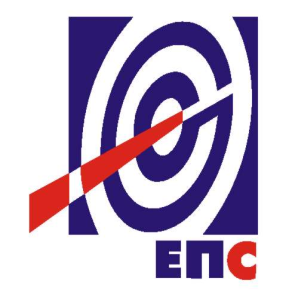 НАРУЧИЛАЦЈАВНО ПРЕДУЗЕЋЕ„ЕЛЕКТРОПРИВРЕДА СРБИЈЕ“		БЕОГРАДУЛИЦА ЦАРИЦЕ МИЛИЦЕ БРОЈ 2КОНКУРСНА ДОКУМЕНТАЦИЈАЗА ЈАВНУ НАБАВКУДобарарезервни модули за телекомуникациону мрежу ЈП ЕПС- У ОТВОРЕНОМ ПОСТУПКУ -ЈАВНА НАБАВКА 100/14/ДИКТ(заведено у ЈП ЕПС број 203/10-15 од 05.05.2015. године)Београд, мај 2015. годинеНа основу чл. 32. и 61. Закона о јавним набавкама („Сл. гласник РС” бр. 124/2012 и 14/15, у даљем тексту: Закон), чл. 2. Правилника о обавезним елементима конкурсне документације у поступцима јавних набавки и начину доказивања испуњености услова („Сл. гласник РС” бр. 29/2013 и 103/2013), Одлуке о покретању поступка јавне набавке број 100/14/ДИКТ, број 2866/2-14 oд 30.12.2014. године и  Решења о образовању комисије за јавну набавку број 2866/3-14 од 30.12.2014. године припремљена је:КОНКУРСНАДОКУМЕНТАЦИЈАСАДРЖАЈ 1.	ОПШТИ ПОДАЦИ О ЈАВНОЈ НАБАВЦИ	32.	ПОДАЦИ О ПРЕДМЕТУ ЈАВНЕ НАБАВКЕ	3 3.	УПУТСТВО ПОНУЂАЧИМА ЗА САЧИЊАВАЊЕ ПОНУДЕ	44.	УСЛОВИ ЗА УЧЕШЋЕ У ПОСТУПКУ ЈАВНЕ НАБАВКЕ ИЗ ЧЛ. 75. И 76. ЗАКОНА О ЈАВНИМ НАБАВКАМА И УПУТСТВО КАКО СЕ ДОКАЗУЈЕ ИСПУЊЕНОСТ ТИХ УСЛОВА	205.	ВРСТА, ТЕХНИЧКЕ КАРАКТЕРИСТИКЕ И СПЕЦИФИКАЦИЈА ДОБАРА ПРЕДМЕТНЕ ЈАВНЕ НАБАВКЕ	266.	ОБРАСЦИ	31ОБРАЗАЦ 1/1.	31ОБРАЗАЦ 1/2.	32ОБРАЗАЦ 2/1.	33ОБРАЗАЦ ПОНУДЕ ПАРТИЈА 1	33ОБРАЗАЦ 2/2.	35ОБРАЗАЦ ПОНУДЕ ПАРТИЈА 2	35ОБРАЗАЦ 3.	37ОБРАЗАЦ 4/1.	38СТРУКТУРА ЦЕНЕ ПАРТИЈА 1	38ОБРАЗАЦ 4/2.	42СТРУКТУРА ЦЕНЕ ПАРТИЈА 2	42ОБРАЗАЦ 5/1.	43ИЗЈАВА О ОРИГИНАЛНОСТИ ИСПОРУЧЕНИХ ДОБАРА ПАРТИЈА 1	43ОБРАЗАЦ 5/2.	44ИЗЈАВА О ОРИГИНАЛНОСТИ ИСПОРУЧЕНИХ ДОБАРА ПАРТИЈА 2	44ОБРАЗАЦ 6/1.	45ОБРАЗАЦ ТРОШКОВА ПРИПРЕМЕ ПОНУДЕ ПАРТИЈА 1	45ОБРАЗАЦ 6/2.	46ОБРАЗАЦ ТРОШКОВА ПРИПРЕМЕ ПОНУДЕ ПАРТИЈА 2	46ОБРАЗАЦ 7.	47МЕНИЧНО ПИСМО – ОВЛАШЋЕЊЕ ЗА КОРИСНИКА  БЛАНКО СОЛО МЕНИЦЕ	47ОБРАЗАЦ 8/1	49МОДЕЛ УГОВОРА ПАРТИЈА 1	49ОБРАЗАЦ 8/2.	59МОДЕЛ УГОВОРА ПАРТИЈА 2	59                                           Укупан број страна документације: 68ОПШТИ ПОДАЦИ О ЈАВНОЈ НАБАВЦИНазив, адреса и интернет страница Наручиоца: ЈАВНО ПРЕДУЗЕЋЕ „ЕЛЕКТРОПРИВРЕДА СРБИЈЕ“ Београд, Царице Милице бр. 2., матични број 20053658, ПИБ 103920327,  www.eps.rsВрста поступка: Отворени поступак у складу са чланом 32. Закона о јавним набавкама («Сл. гласник РС» бр. 124/12)Предмет поступка јавне набавке су добра, резервни модули за телекомуникациону мрежу ЈП ЕПСРезервисана набавка: неEлектронска лицитација: неНамена поступка: поступак се спроводи ради закључења уговора о јавној набавциКонтакт: Ивана Ђорђевић, адреса електронске поште ivana.djordjevic@eps.rsПОДАЦИ О ПРЕДМЕТУ ЈАВНЕ НАБАВКЕОпис предмета набавке, назив и ознака из општег речника набавке: набавка добара – резервни модули за телекомуникациону мрежу ЈП ЕПС, назив и ознака из Општег речника набавке: телекомуникациона опрема, 32522000Опис партије, назив и ознака из општег речника набавке: две партије	Партија 1: резервни модули  за IP мрежу,назив из ОРН:           телекомуникациона опрема и ознака  32522000	Партија 2: резервни модули  за SDH мрежу,            назив из ОРН: телекомуникациона опрема и ознака  32522000Подаци о оквирном споразуму: немаУПУТСТВО ПОНУЂАЧИМА ЗА САЧИЊАВАЊЕ ПОНУДЕКонкурсна документација садржи Упутство понуђачима како да сачине понуду и потребне податке о захтевима Наручиоца у погледу садржине понуде, као и услове под којима се спроводи поступак избора најповољније понуде у поступку јавне набавке.Понуђач мора да испуњава све услове одређене Законом о јавним набавкама (у даљем тексту: Закон) и конкурсном документацијом. Понуда се припрема и доставља на основу позива, у складу са конкурсном документацијом, у супротном, понуда се одбија као неприхватљива.Врста, техничке карактеристике и спецификација предмета јавне набавке дата је у Одељку 5. конкурсне документације.3.1	ПОДАЦИ О ЈЕЗИКУ У ПОСТУПКУ ЈАВНЕ НАБАВКЕ	Наручилац је припремио конкурсну документацију на српском језику и водиће поступак јавне набавке на српском језику. 	Понуда са свим прилозима мора бити сачињена на српском језику	Ако је неки доказ или документ на страном језику, исти мора бити преведен на српски језик и оверен од стране овлашћеног преводиоца.Изузетак представља техничкa документација понуђене опреме, као и докази који су оригинално на енглеском језику, који не морају бити преведени на српски језик већ могу бити достављени на енглеском језику. Ако понуда са свим прилозима не задовољава захтеве у погледу језика, понуда ће бити одбијена, као неприхватљива.3.2 	НАЧИН САСТАВЉАЊА ПОНУДЕ И ПОПУЊАВАЊА ОБРАСЦА ПОНУДЕПонуђач је обавезан да сачини понуду тако што, јасно и недвосмислено, читко својеручно, откуцано на рачунару или писаћој машини,уписује тражене податке у обрасце или према обрасцима који су саставни део конкурсне документације и оверава је печатом и потписом законског заступника, другог заступника уписаног у регистар надлежног органа или лица овлашћеног од стране законског заступника уз доставу овлашћења у понуди.Понуђач је обавезан да у Обрасцу понуде наведе:укупну цену без ПДВ-а, рок важења понуде, као и остале елементе из Обрасца понуде.Понуђач је у обавези да потпише, овери и достави само обрасце за оне партије за које подноси понуду.	Сви документи, поднети у понуди треба да буду повезани траком у целину и запечаћени (воском) или на неки други начин, тако да се не могу накнадно убацивати, одстрањивати или замењивати појединачни листови, односно прилози, а да се видно не оштете листови или печат. 	Пожељно је да понуђач редним бројем означи сваку страницу листа у понуди, укључујући и празне стране, својеручно, рачунаром или писаћом машином. Докази који се достављају уз понуду, а због своје важности не смеју бити оштећени, означени бројем (банкарска гаранција, меница), стављају се у посебну фолију, а на фолији се видно означава редни број странице листа из понуде. Фолија се мора залепити при врху како би се докази, који се због своје важности не смеју оштетити, заштитили.Понуђач подноси понуду са доказима о испуњености услова из конкурсне документације, лично или поштом, у затвореној и запечаћеној коверти, тако да се са сигурношћу може закључити да се први пут отвара, на адресу: Јавно предузеће „Електропривреда Србије“, 11000 Београд, Србија, Балканска 13, ПАК 103925 - писарница - са назнаком: „Понуда за јавну набавку добара - резервни модули за телекомуникациону мрежу ЈП ЕПС,- Јавна набавка број 100/14/ДИКТ, партија ____ - НЕ ОТВАРАТИ“. Понуде се предају за сваку партију посебно, тј. за сваку партију у посебној коверти. Понуђач у затвореној и запечаћеној коверти, уз писану понуду, доставља и  CD или USB са понудом у pdf формату.На полеђини коверте обавезно се уписује тачан назив и адреса понуђача, телефон и факс понуђача, као и име и презиме овлашћеног лица за контакт.У случају да понуду подноси група понуђача, на полеђини коверте је потребно назначити да се ради о групи понуђача и навести називе и адресу свих чланова групе понуђача.3.3	ПОДНОШЕЊЕ, ИЗМЕНА, ДОПУНА И ОПОЗИВ ПОНУДЕ	Понуђач може поднети само једну понуду.Понуду може поднети понуђач самостално, група понуђача, као и понуђач са подизвођачем. Понуђач који је самостално поднео понуду не може истовремено да учествује у заједничкој понуди или као подизвођач. У случају да понуђач поступи супротно наведеном упутству свака понуда понуђача у којој се појављује биће одбијена. Понуђач може бити члан само једне групе понуђача која подноси заједничку понуду, односно учествовати у само једној заједничкој понуди.Уколико је понуђач, у оквиру групе понуђача, поднео две или више заједничких понуда, Наручилац ће све такве понуде одбити.	У року за подношење понуде понуђач може да измени или допуни већ поднету понуду писаним путем, на адресу Наручиоца, са назнаком „ИЗМЕНА – ДОПУНА - Понуде за јавну набавку добара – резервни модули за телекомуникациону мрежу ЈП ЕПС - Јавна набавка број 100/14/ДИКТ, партија ___ – НЕ ОТВАРАТИ“.У случају измене или допуне достављене понуде, Наручилац ће приликом стручне оцене понуде узети у обзир измене и допуне само ако су извршене у целини и према обрасцу на који се, у већ достављеној понуди,измена или допуна односи.У року за подношење понуде понуђач може да опозове поднету понуду писаним путем, на адресу Наручиоца, са назнаком „ОПОЗИВ - Понуде за јавну набавку добара - резервни модули за телекомуникациону мрежу ЈП ЕПС - Јавна набавка број 100/14/ДИКТ, партија/ ___ – НЕ ОТВАРАТИ“.У случају опозива поднете понуде пре истека рока за подношење понуда, Наручилац такву понуду неће отварати, већ ће је неотворену вратити понуђачу.Уколико понуђач измени или опозове понуду поднету по истеку рока за подношење понуда, Наручилац ће наплатити средство обезбеђења дато на име озбиљности понуде.3.4	ПАРТИЈЕПредметна јавна набавка је обликована у две посебне целине (партије).	Партија 1: резервни модули за IP мрежу, назив из ОРН телекомуникациона опрема и ознака 32522000	Партија 2: резервни модули за SDH мрежу, назив из ОРН телекомуникациона опрема и ознака 32522000	Понуђач може поднети понуду за једну или обе партије. Понуда мора обухватати најмање једну целокупну партију. Понуђач на понуди и у понуди наводи партију на коју се понуда односи. У случају да понуђач поднеси понуду за обе партије, понуда морају  бити поднета тако да се може оцењивати за сваку партију посебно, односно понуда се подноси за сваку партију у посебној коверти.3.5	ПОНУДА СА ВАРИЈАНТАМА Понуда са варијантама није дозвољена. 3.6	РОК ЗА ПОДНОШЕЊЕ ПОНУДА И ОТВАРАЊЕ ПОНУДА	Благовременим се сматрају понуде које су примљене и оверене печатом пријема у писарници Наручиоца, најкасније до 11:00 часова 30-тог (словима: тридесетог) дана од дана објављивања позива за подношење понуда на Порталу јавних набавки, без обзира на начин на који су послате. Имајући у виду да је позив за предметну набавку објављен дана 05.05.2015. године на Порталу јавних набавки то је самим тим рок за подношење понуда 04.06.2015. године до 11:00 часова.	Ако је понуда поднета по истеку рока за подношење понуда одређеног у позиву и конкурсној документацији, сматраће се неблаговременом, а Наручилац ће по окончању поступка отварања понуда, овакву понуду вратити неотворену понуђачу, са назнаком да је поднета неблаговремено.	Комисија за јавне набавке ће благовремено поднете понуде јавно отворити дана 04.06.2015. године у 11:30 часова у просторијама Јавног предузећа „Електропривреда Србије“, Београд, Улица Балканска бр. 13.	Представници понуђача који учествују у поступку јавног отварања понуда, морају да пре почетка поступка јавног отварања доставе Комисији за јавне набавке писмено овлашћење за учествовање у овом поступку, издато на меморандуму понуђача, заведено и оверено печатом и потписом законског заступника понуђача или другог заступника уписаног у регистар надлежног органа или лица овлашћеног од стране законског заступника уз доставу овлашћења у понуди.Комисија за јавну набавку води записник о отварању понуда у који се уносе подаци у складу са Законом.Записник о отварању понуда потписују чланови комисије и овлашћени представници понуђача, који преузимају примерак записника.Наручилац ће у року од 3 дана од дана окончања поступка отварања понуда поштом или електронским путем доставити записник о отварању понуда понуђачима који нису учествовали у поступку отварања понуда.3.7	ПОДИЗВОЂАЧИ		Ако понуђач у понуди наведе да ће делимично извршење набавке поверити подизвођачу, дужан је да наведе назив подизвођача, а уколико уговор између наручиоца и понуђача буде закључен, тај подизвођач ће бити наведен у уговору.		Понуђач је дужан да у понуди наведе проценат укупне вредности набавке који ће поверити подизвођачу, а који не може бити већи од 50% као и део предмета набавке који ће извршити преко подизвођача.Понуђач је дужан да наручиоцу, на његов захтев, омогући приступ код подизвођача ради утврђивања испуњености услова.		Сваки подизвођач, којега понуђач ангажује, мора да испуњава услове из члана 75. став 1. тачка 1) до 4) Закона, што доказује достављањем доказа наведених одељку Услови за учешће из члана 75. и 76. Закона и Упутство како се доказује испуњеност тих услова.Додатне услове у вези са капацитетима понуђач испуњава самостално, без обзира на агажовање подизвођача.		Све обрасце у понуди потписује и оверава понуђач, изузев Обрасца 3. који попуњава, потписује и оверава сваки подизвођач у своје име.Оцена понуде понуђача који ангажује подизвођача, по елементима критеријума врши се само на основу показатеља и доказа који се односе на понуђача.Понуђач у потпуности одговара Наручиоцу за извршење уговорене набавке, без обзира на број подизвођача.Понуђач не може ангажовати као подизвођача лице које није навео у понуди, у супротном наручилац ће реализовати средство обезбеђења и раскинути уговор, осим ако би раскидом уговора наручилац претрпео знатну штету. Понуђач може ангажовати као подизвођача лице које није навео у понуди, ако је на страни подизвођача након подношења понуде настала трајнија неспособност плаћања, ако то лице испуњава све услове одређене за подизвођача и уколико добије претходну сагласност наручиоца.	Наручилац у овом поступку не предвиђа примену одредби става 9. и 10. члана 80. Закона о јавним набавкама.3.8 	ГРУПА ПОНУЂАЧА (ЗАЈЕДНИЧКА ПОНУДА)У случају да више понуђача поднесе заједничку понуду, они као саставни део понуде морају доставити споразум о заједничком извршењу набавке, који се међусобно и према наручиоцу обавезују на заједничко извршење набавке, који обавезно садржи податке прописане члан 81. став 4. Закона о јавним набавкама и то податке о: члану групе који ће бити носилац посла, односно који ће поднети понуду и који ће заступати групу понуђача пред наручиоцем;понуђачу који ће у име групе понуђача потписати уговор;понуђачу који ће у име групе понуђача дати средство обезбеђења;понуђачу који ће издати рачун;рачуну на који ће бити извршено плаћање;обавезама сваког од понуђача из групе понуђача за извршење уговора, као и неограниченој, солидарној одговорности сваког члана, према Наручиоцу.Такође, у овом споразуму треба да буду наведена имена лица, појединачно за сваког понуђача, која ће бити одговорна за извршење набавке. Понуђачи из групе понуђача, одговарају Наручиоцу неограничено солидарно у складу са Законом. Сваки понуђач из групе понуђача  која подноси заједничку понуду мора да испуњава услове из члана 75.  став 1. тачка 1) до 4) Закона, што доказује достављањем доказа наведеним у одељку Услови за учешће из члана 75. и 76. Закона и Упутство како се доказује испуњеност тих услова. Услове у вези са капацитетима, у складу са чланом 76. Закона, понуђачи из групе испуњавају заједно, на основу достављених доказа дефинисаних конкурсном документацијом.		У случају заједничке понуде групе понуђача све обрасце потписује и оверава члан групе понуђача који је одређен као Носилац посла у споразуму чланова групе понуђача, изузев Обрасца 1. и Обрасца 3. које попуњава, потписује и оверава сваки члан групе понуђача у своје име.Оцена заједничке понуде групе понуђача по елементима критеријума се врши на основу показатеља и доказа који се односе на све чланове групе понуђача.3.9	НАЧИН И УСЛОВИ ПЛАЋАЊАУ предметној јавној набавци начин плаћања је услов за учестовање у поступку.	Укупна вредност вредност испоручених добара (резервни модули)  биће плаћена на следећи начин:20% укупне вредности добара са припадајућим ПДВ-ом плаћа се авансно у року до 30 (тридесет) дана од дана пријема одговарајућег предрачуна за авансно плаћање овереног од стране овлашћеног лица Наручиоца и неопозиве безусловне банкарске гаранције банке за повраћај авансног плаћања и неопозиве безусловне банкарске гаранције за добро извршење посла,80% укупне вредности добара са припадајућим ПДВ-ом  (неавансирани део) у року до 30 (тридесет) дана од дана пријема одговарајућег рачуна, након обострано потписаног Записника о финалном квантитативном пријему свих добара (без примедби) и пријема одговарајућег рачуна понуђача овереног од стране овлашћеног лица Наручиоца. 	Испоручилац је у обавези да достави Наручиоцу фактуру по сваком овереном и потписаном Записнику у року од три дана од дана обостраног потписивања Записника. 	Ако понуђач понуди други начин плаћања понуда ће бити одбијена као неприхватљива.3.10   РОК ИСПОРУКЕ У предметној јавној набавци рок испоруке је предвиђен као услов за учествовање у поступку и подразумева да испорука добара мора бити извршена у року од највише 90 дана од дана закључења Уговора. Рок испоруке је истоветан за  обе партије.Уколико понуђач понуди дужи рок од наведеног понуда ће бити одбијена као неприхватљива.3.11 ГАРАНТНИ РОКГарантни рок не може бити краћи од 12 месеци од дана извршеног финалног квантитативног пријема добара (резервних модула). Гарантни рок је истоветан у обе партије.Ако понуђач у понуди наведе краћи гарантни рок, понуда ће бити одбијена као неприхватљива.3.12	МЕСТО ИСПОРУКЕ ДОБАРАПонуђач је обавезан да изврши испоруку добара, без додатних трошкова, на адресу наручиоца - Јавно предузеће „Електропривреда Србије“ Београд, Царице Милице бр. 2.	Место испоруке је исто за добра у обе партије.Ако понуђач понуди испоруку на другом месту, и уз додатне трошкове, понуда ће бити одбијена, као неприхватљива.3.13	ЦЕНА	Цена се у понуди исказује у динарима, без пореза на додату вредност.	Понуђач може цену исказати у eврима.	Цена не може бити исказана у некој другој страној валути.. 	У случају да понуђач  искаже цену у еврима (ЕУР), на дан почетка отварања понуда утврдиће се динарска противвредност цене у еврима и то применом средњег курса Народне банке Србије на дан када је започето отварање понуда. Тако утврђена цена у динарима се фиксира. 		Уговор се потписује са ценама у динарима.У случају да у достављеној понуди није назначено да ли је понуђена цена са или без пореза, сматраће се сагласно Закону, да је иста без пореза. 		Понуђена цена мора бити фиксна.	У Обрасцу “Структура цене“ треба исказати структуру цене добара према табели у истом обрасцу, док у Обрасцу понуде треба исказати укупно понуђену цену. 	Ако је у понуди исказана неуобичајено ниска цена, Наручилац ће поступити у складу са чланом 92. Закона.	У предметној јавној набавци цена је предвиђена као елемент критеријума за оцењивање понуда.3.14	СРЕДСТВА ФИНАНСИЈСКОГ ОБЕЗБЕЂЕЊА Понуђач је дужан да достави следећа средства финансијског обезбеђења, у складу са обрасцима из конкурсне документације:У понуди:Банкарска гаранција за озбиљност понудеПонуђач доставља оригинал банкарску гаранцију за озбиљност понуде у висини од 5% вредности понудe, без пдв. Банкарскa гаранцијa понуђача мора бити неопозива, безусловна (без права на приговор) и наплатива на први писани позив, са трајањем најмање од 60 (словима: шездесет) дана од дана отварања понуда.Наручилац ће уновчити гаранцију за озбиљност понуде дату уз понуду уколико: понуђач након истека рока за подношење понуда повуче, опозове или измени своју понуду илипонуђач коме је додељен уговор благовремено не потпише или одбије да потпише уговор о јавној набавци или у случају да понуђач не достави захтеване гаранције предвиђенe  уговором.У случају да је пословно седиште банке гаранта у Републици Србији у случају спора по овој Гаранцији, утврђује се надлежност суда у Београду и примена материјалног права Републике Србије. У случају да је пословно седиште банке гаранта изван Републике Србије у случају спора по овој Гаранцији, утврђује се надлежност Спољнотрговинске арбитраже при ПКС уз примену Правилника ПКС и процесног и материјалног права Републике Србије. Поднета банкарска гаранција не може да садржи додатне услове за исплату, краће рокове, мањи износ или промењену месну надлежност за решавање спорова.Понуђач може поднети гаранцију стране банке само ако је тој банци додељен кредитни рејтинг коме одговара најмање ниво кредитног квалитета 3 (инвестициони ранг).Банкарска гаранција ће бити враћена понуђачу са којим није закључен уговор одмах по закључењу уговора са понуђачем чија је понуда изабрана као најповољнија, а понуђачу са којим је закључен уговор у року од 8 дана од дана предаје Наручиоцу инструмената обезбеђења извршења уговорених обавеза која су захтевана Уговором.ИЛИМеница за озбиљност понуде (домаћи понуђачи)1. бланко соло меница која мора бити:издата са клаузулом „без протеста“, наплатива на први позив;потписана од стране законског заступника или лица по овлашћењу  законског заступника, на начин који прописује Закон о меници ("Сл. лист ФНРЈ" бр. 104/46, "Сл. лист СФРЈ" бр. 16/65, 54/70 и 57/89 и "Сл. лист СРЈ" бр. 46/96, Сл. лист СЦГ бр. 01/03 Уст. повеља)евидентирана у Регистру меница и овлашћења кога води Народна банка Србије у складу са Одлуком о ближим условима, садржини и начину вођења регистра меница и овлашћења („Сл. гласник РС“ бр. 56/11) и то документује захтевом пословној банци да региструје меницу са одређеним серијским бројем, основ на основу кога се издаје меница и менично овлашћење (број ЈН) и износ из основа (тачка 4. став 2. Одлуке).2. менично писмо-овлашћење које мора бити издато на основу Закона о меници и тачке 1, 2 и 6 „Одлуке о облику садржини и начину коришћења јединствених инструмената платног промета“, и то коришћењем Обрасца меничног писма-овлашћења који је дат у прилогу ове Конкурсне документације и чини њен саставни део. Менично писмо мора да буде неопозиво и безусловно овлашћење којим наручиоца овлашћује да може, без протеста, приговора и трошкова попунити и наплатити меницу на износ од 5% вредности понуде без ПДВ, у року најкасније  до истека рока од 60 дана од дана отварања понуда, с тим да евентуални продужетак рока важења понуде има за последицу и продужење рока важења менице и меничног овлашћења за исти број дана.3. оверену копију (од стране пословне банке) на дан издавања менице и меничног овлашћења важећег картона депонованих потписа овлашћених лица за располагање новчаним средствима са рачуна Понуђача код те пословне банке;4. копију ОП обрасца за законског заступника и лица овлашћених за потпис менице / овлашћења (Оверени потписи лица овлашћених за заступање);5. овлашћење којим законски заступник овлашћује лица за потписивање менице и меничног овлашћења за конкретан посао, у случају да меницу и менично овлашћење не потписује законски заступник понуђача;6. оверен Захтев  за регистрацију менице од стране пословне банке која је извршила регистрацију менице у Регистру меница и овлашћења код Народне банке Србије с тим да:у делу „Основ издавања и износ из основа/валута“ треба ОБАВЕЗНО навестиу колони „Основ издавања менице“ мора се навести: учешће у јавној набавци „Електропривреде Србије“ Београд, ЈН број 100/14ДИКТ, а све у складу са Одлуком о ближим условима, садржини и начину вођења Регистра меница и овлашћења („Службени гласник Републике Србије“ број 56/11).у колони „Износ" треба ОБАВЕЗНО навести износ на који је меница издата;у колони „Валута“ треба ОБАВЕЗНО навести валуту на коју се меница издаје;Меница може бити наплаћена у случајевима:ако понуђач опозове, допуни или измени своју понуду коју је Наручилац прихватиоу случају да понуђач прихваћене понуде одбије да потпише уговор у одређеном року;у случају да понуђач не достави захтеване гаранције предвиђенe  уговором Меница ће бити враћена понуђачу са којим није закључен уговор одмах по закључењу уговора са понуђачем чија је понуда изабрана као најповољнија, а понуђачу са којим је закључен уговор у року од 8 дана од дана предаје Наручиоцу инструмената обезбеђења извршења уговорених обавеза која су захтевана Уговором.ИЛИУплата депозита на рачун НаручиоцаПонуђач је дужан да на име обезбеђења озбиљности понуде уплати депозит у износу који одговара 5% вредности понуде, без пдв, на рачун Наручиоца (за плаћање у динарима, рачун Бр.160-700-13 код Banca Intesa AD Beograd; а за плаћање у еврима, према следећим инструкцијама:              56: Intermediary: BCITITMM, INTESA SANPAOLO SPA, MILANO, ITALY              57: Account with institution: DBDBRSBG, BANCA INTESA AD, Beograd              59: Beneficiary: /RS35160005030000152939 , ELEKTROPRIVREDA SRBIJE JP, Carice               Milice 2, Beograd, Republic of Serbiaкод Banca Intesa AД Бeoгрaд) и да доказ о реализованој уплати достави у понуди. Све банкарске трошкове око уплате депозита сноси Понуђач.Уплаћена средства ће бити враћена понуђачу са којим није закључен уговор одмах по закључењу уговора са понуђачем чија је понуда изабрана као најповољнија, а понуђачу са којим је закључен уговор у року од 8 дана од дана предаје Наручиоцу инструмената обезбеђења извршења уговорених обавеза која су захтевана Уговором.Сва средстава финансијског обезбеђења могу гласити на члана групе понуђача одређеног споразумом о заједничком извршењу набавке или понуђача, али не и на подизвођача.Средство обезбеђења озбиљности понуде се у понуди доставља посебно за сваку партију.Уколико понуђач не достави у понуди средства финансијског обезбеђења у роковима и на начин предвиђен конкурсном документацијом, понуда ће бити одбијена, као неприхватљива.Приликом закључења УговораГаранција за повраћај авансног плаћањаИзабрани понуђач је дужан да достави банкарску гаранцију за повраћај авансног плаћања.Понуђач доставља оригинал банкарску гаранцију за повраћај аванса у висини траженог износа аванса, 20% укупне уговорене вредности добара, са припадајућим ПДВ-ом.Наведену банкарску гаранцију понуђач предаје приликом закључења Уговора или најкасније у року од 8 дана од закључења Уговора.Банкарскa гаранцијa за повраћај аванса мора бити неопозива, безусловна (без права на приговор) и платива на први писани позив, са трајањем најмaње 30 (словима тридесет) дана дуже од датума финалног квантитативног пријема добара и сачињавања Записника.Ако се за време трајања уговора промене рокови за извршење уговорне обавезе, важност банкарске гаранције за повраћај аванса мора да се продужи.Поднета банкарска гаранција не може да садржи додатне услове за исплату, краће рокове, мањи износ или промењену месну надлежност за решавање спорова.У случају да понуђач не испуни своје уговорне обавезе, Наручилац ће наплатити приложену банкарску гаранцију.У случају да је пословно седиште банке гаранта у Републици Србији у случају спора по овој Гаранцији, утврђује се надлежност суда у Београду и примена материјалног права Републике Србије. У случају да је пословно седиште банке гаранта изван Републике Србије у случају спора по овој Гаранцији, утврђује се надлежност Спољнотрговинске арбитраже при ПКС уз примену Правилника ПКС и процесног и материјалног права Републике Србије. У случају да Изабрани понуђач поднесе банкарску гаранцију за повраћај аванса банке чије је пословно седиште изван Републике Србије, изабрани понуђач може поднети гаранцију стране банке само ако је тој банци додељен кредитни рејтинг коме одговара најмање ниво кредитног квалитета 3 (инвестициони ранг).У случају да понуду даје група понуђача, средство финансијског обезбеђења доставља понуђач из групе понуђача који је одређен у споразуму о заједничком извршењу набавке групе понуђача да даје средство обезбеђења.Наручилац не може да исплати ниједан износ по уговору Изабраном понуђачу који је затражио аванс, пре него што прими тражено средство обезбеђења за повраћај авансног плаћања.Гаранција за добро извршење послаИзабрани понуђач је дужан да Наручиоцу достави неопозиву, безусловну (без права на приговор) и на први писани позив наплативу банкарску гаранцију за добро извршење посла у износу од 10%  укупне вредности уговора без ПДВ. Наведену банкарску гаранцију понуђач предаје предаје приликом закључења Уговора или најкасније у року од 8 дана од закључења Уговора.Банкарска гаранција мора трајати најмање 30 (словима тридесет) дана дуже од датума финалног квантитативног пријема добара и сачињавања Записника.Ако се за време трајања уговора промене рокови за извршење уговорне обавезе, важност банкарске гаранције за добро извршење посла мора да се продужи.Поднета банкарска гаранција не може да садржи додатне услове за исплату, краће рокове, мањи износ или промењену месну надлежност за решавање спорова.Наручилац ће уновчити дату банкарску гаранцију за добро извршење посла у случају да изабрани понуђач не буде извршавао своје уговорне обавезе у роковима и на начин предвиђен уговором. У случају да је пословно седиште банке гаранта у Републици Србији у случају спора по овој Гаранцији, утврђује се надлежност суда у Београду и примена материјалног права Републике Србије. У случају да је пословно седиште банке гаранта изван Републике Србије у случају спора по овој Гаранцији, утврђује се надлежност Спољнотрговинске арбитраже при ПКС уз примену Правилника ПКС и процесног и материјалног права Републике Србије.У случају да Изабрани понуђач поднесе банкарску гаранцију стране банке, изабрани понуђач може поднети гаранцију стране банке само ако је тој банци додељен кредитни рејтинг коме одговара најмање ниво кредитног квалитета 3 (инвестициони ранг).Гаранција за отклањање грешака у гарантном рокуИзабрани понуђач је дужан да Наручиоцу достави неопозиву, безусловну (без права на приговор) и на први писани позив наплативу банкарску гаранцију за отклањање грешака у гарантном року у износу од 5% укупне вредности уговора без ПДВ. Наведену банкарску гаранцију понуђач предаје у року од 3 дана од дана сачињавања и обостраног постписивања Записника о финалном квантитативном пријему добара (без примедби).Банкарска гаранција за отклањање грешака у гарантном року мора трајати 5 дана дуже од истека гарантног рока.Ако се за време трајања уговора промене гарантни рокови, важност ове банкарске гаранције мора да се продужи.Поднета банкарска гаранција не може да садржи додатне услове за исплату, краће рокове, мањи износ или промењену месну надлежност за решавање спорова.Наручилац ће уновчити дату банкарску гаранцију за отклањање грешака у гарантном року у случају да изабрани понуђач не буде извршавао своје уговорне обавезе у гарантном року.У случају да је пословно седиште банке гаранта у Републици Србији у случају спора по овој Гаранцији, утврђује се надлежност суда у Београду и примена материјалног права Републике Србије. У случају да је пословно седиште банке гаранта изван Републике Србије у случају спора по овој Гаранцији, утврђује се надлежност Спољнотрговинске арбитраже при Привредној комори Србије са местом арбитраже у Београду, уз примену њеног Правилника и процесног и материјалног права Републике Србије. Ако Понуђач подноси банкарску гаранцију стране банке, та банка мора имати најмање додељен кредитни рејтинг коме одговара ниво кредитног квалитета 3 (инвестициони ранг).Уколико понуђач не достави средства финансијског обезбеђења у роковима и на начин предвиђен конкурсном документацијом, понуда ће бити одбијена, као неприхватљива.Сви трошкови око прибављања банкарских гаранција падају на терет понуђача, а и исти могу бити наведени у Обрасцу трошкова припреме понуде.Сва средстава финансијског обезбеђења могу гласити на члана групе понуђача одређеног споразумом о заједничком извршењу набавке или понуђача, али не и на подизвођача.У случају да понуђач не испуни преузете обавезе у предметном поступку јавне набавке, Наручилац је овлашћен да реализује достављена средства обезбеђења од стране понуђача. Ако се за време трајања Уговора промене рокови за извршење уговорне обавезе, важност банкарских гаранција мора се продужити. 3.15	ДОДАТНЕ ИНФОРМАЦИЈЕ И ПОЈАШЊЕЊАПонуђач може, у писаном облику, тражити додатне информације или појашњења у вези са припремом понуде, најкасније пет дана пре истека рока за подношење понуде, на адресу Наручиоца, са назнаком: „ОБЈАШЊЕЊА – позив за јавну набавку број 100/14/ДИКТ“ или електронским путем на е-mail адресу: ivana.djorjdevic@eps.rs радним данима (понедељак – петак) у времену од 08 до 16 часова. Захтев за појашњење примљен после наведеног времена или током викенда/нерадног дана биће евидентиран као примљен првог следећег радног дана. Наручилац ће у року од три дана по пријему захтева, послати одговор у писаном облику подносиоцу захтева и ту информацију објавити на Порталу јавних набавки и својој интернет страници.	Комуникација у поступку јавне набавке се врши на начин одређен чланом 20. Закона.3.16	ДОДАТНА ОБЈАШЊЕЊА, КОНТРОЛА И ДОПУШТЕНЕ ИСПРАВКЕНаручилац може, после отварања понуда, писаним путем или електронским путем да захтева од понуђача додатна објашњења која ће помоћи при прегледу, вредновању и упоређивању понуда, као и да врши контролу (увид) код понуђача и/или његовог подизвођача, односно учесника заједничке понуде.  Понуђач је дужан да поступи по захтеву Наручиоца, односно достави тражена објашњења и омогући непосредни увид.Наручилац може, уз сагласност понуђача, да изврши исправке рачунских грешака уочених приликом разматрања понуде по окончаном поступку отварања понуда.		У случају разлике између јединичне и укупне цене, меродавна је јединична цена. 	3.17	НЕГАТИВНЕ РЕФЕРЕНЦЕНаручилац ће одбити понуду уколико поседује доказ да је понуђач у претходне три године у поступку јавне набавке:поступао супротно забрани из чл. 23. и 25. Закона;учинио повреду конкуренције;доставио неистините податке у понуди или без оправданих разлога одбио да закључи уговор о јавној набавци, након што му је уговор додељен;одбио да достави доказе и средства обезбеђења на шта се у понуди обавезао.Наручилац ће одбити понуду уколико поседује доказ који потврђује да понуђач није испуњавао своје обавезе по раније закљученим уговорима о јавним набавкама који су се односили на исти предмет набавке, за период од претходне три године. Доказ наведеног може бити:правоснажна судска одлука или коначна одлука другог надлежног органа;исправа о реализованом средству обезбеђења испуњења обавеза у поступку јавне набавке или испуњења уговорних обавеза;исправа о наплаћеној уговорној казни;рекламације потрошача, односно корисника, ако нису отклоњене у уговореном року;изјава о раскиду уговора због неиспуњења битних елемената уговора дата на начин и под условима предвиђеним законом којим се уређују облигациони односи;доказ о ангажовању на извршењу уговора о јавној набавци лица која нису означена у понуди као подизвођачи, односно чланови групе понуђача;Наручилац може одбити понуду ако поседује доказ из става 3. тачка 1) члана 82. Закона, који се односи на поступак који је спровео или уговор који је закључио и други наручилац ако је предмет јавне набавке истоврсан. Наручилац ће поступити на наведене начине и у случају заједничке понуде групе понуђача уколико утврди да постоје напред наведени докази за једног или више чланова групе понуђача. На основу донетих закључака у складу са чланом 83. Закона Управа за јавне набавке води списак негативних референци који објављује на Порталу јавних набавки. Наручилац ће понуду понуђача који је на списку негативних референци одбити као неприхватљиву ако је предмет јавне набавке истоврсан предмету за који је понуђач добио негативну референцу. Ако предмет јавне набавке није истоврсан предмету за који је понуђач добио негативну референцу, наручилац ће захтевати додатно обезбеђење испуњења уговорних обавеза.Као додатно обезбеђење, у овом случају, изабрани понуђач је у обавези, у тренутку закључења уговора, да наручиоцу поднесе оригинал, неопозиву, безусловну и на први позив плативу банкарску гаранцију за добро извршење посла, у висини 15% од вредности уговора без ПДВ, са трајањем најмање 30 (словима тридесет) дана дуже од датума финалног квантитативног пријема добара и сачињавања Записника.3.18	КРИТЕРИЈУМ ЗА ДОДЕЛУ УГОВОРА	Одлуку о додели уговора, Наручилац ће донети применом критеријума „најнижа понуђена цена“.	Одлуку о додели уговора ће бити донета по партијама.	У случају да понуде два или више понуђача имају једнаку понуђену цену, по партији, која је и најнижа, биће изабрана понуда понуђача који је понудио дужи гарантни рок по партији.3.19	ПОШТОВАЊЕ ОБАВЕЗА КОЈЕ ПРОИЗЛАЗЕ ИЗ ПРОПИСА О ЗАШТИТИ НА РАДУ И ДРУГИХ ПРОПИСАПонуђач је дужан да  при састављању понуде изричито наведе да је поштовао обавезе које произлазе из важећих прописа о заштити на раду, запошљавању и условима рада, заштити животне средине, као и да понуђач гарантује да је ималац права интелектуалне својине (Образац 3. из конкурсне документације).3.20	НАКНАДА ЗА КОРИШЋЕЊЕ ПАТЕНАТАНакнаду за коришћење патената, као и одговорност за повреду заштићених права интелектуалне својине трећих лица сноси понуђач.3.21	РОК ВАЖЕЊА ПОНУДЕ Понуда мора да важи најмање 60 (словима: шездесет) дана од дана отварања понуда. У случају да понуђач наведе краћи рок важења понуде, понуда ће бити одбијена, као неприхватљива. 3.22	РОК ЗА ЗАКЉУЧЕЊЕ УГОВОРАПо пријему одлуке о додели уговора, а по истеку рока за подношење захтева за заштиту права, изабрани понуђач, по партији, ће бити позван да приступи закључењу уговора у року од највише 8 дана. Ако понуђач чија је понуда изабрана као најповољнија не потпише уговор у наведеном року, Наручилац  ће одлучити да ли ће уговор о јавној набавци закључити са првим следећим најповољнијим понуђачем у датој партији.Наручилац може и пре истека рока за подношење захтева за заштиту права закључити уговор о јавној набавци у случају испуњености услова из члана 112. став 2. тачка 5. Закона, у ком случају ће изабрани понуђач ће бити позван да приступи закључењу уговора у року од највише 8 дана.3.23	НАЧИН ОЗНАЧАВАЊА ПОВЕРЉИВИХ ПОДАТАКАПодаци које понуђач оправдано означи као поверљиве биће коришћени само у току поступка јавне набавке у складу са позивом и неће бити доступни ником изван круга лица која су укључена у поступак јавне набавке. Ови подаци неће бити објављени приликом отварања понуда и у наставку поступка. Наручилац може да одбије да пружи информацију која би значила повреду поверљивости података добијених у понуди. Као поверљива, понуђач може означити документа која садрже личне податке, а које не садржи ни један јавни регистар, или која на други начин нису доступна, као и пословне податке који су прописима одређени као поверљиви. Наручилац ће као поверљива третирати она документа која у десном горњем углу великим словима имају исписано „ПОВЕРЉИВО“.Наручилац не одговара за поверљивост података који нису означени на горе наведени начин.Ако се као поверљиви означе подаци који не одговарају горе наведеним условима, Наручилац ће позвати понуђача да уклони ознаку поверљивости. Понуђач ће то учинити тако што ће његов представник изнад ознаке поверљивости написати „ОПОЗИВ“, уписати датум, време и потписати се.Ако понуђач у року који одреди Наручилац не опозове поверљивост докумената, Наручилац ће третирати ову понуду као понуду без поверљивих података.Наручилац је дужан да доследно поштује законите интересе понуђача, штитећи њихове техничке и пословне тајне у смислу закона којим се уређује заштита пословне тајне.Неће се сматрати поверљивим докази о испуњености обавезних услова,цена и други подаци из понуде који су од значаја за примену елемената критеријума и рангирање понуде. 3.24	ТРОШКОВИ ПОНУДЕТрошкове припреме и подношења понуде сноси искључиво понуђач и не може тражити од наручиоца накнаду трошкова.Понуђач може да у оквиру понуде достави укупан износ и структуру трошкова припремања понуде тако што попуњава, потписује и оверава печатом Образац трошкова припреме понуде.Ако је поступак јавне набавке обустављен из разлога који су на страни наручиоца, наручилац је дужан да понуђачу надокнади трошкове израде узорка или модела, ако су израђени у складу са техничким спецификацијама наручиоца и трошкове прибављања средства обезбеђења, под условом да је понуђач тражио накнаду тих трошкова у својој понуди.3.25	ОБРАЗАЦ СТРУКТУРЕ ЦЕНЕСтруктуру цене по партијама понуђач наводи тако што попуњавa, потписује и оверава печатом Образац 4/1 и 4/2. из конкурсне документације.3.26	МОДЕЛ УГОВОРА		У складу са датим Моделом уговора (Образац 5/1 и 5/2. из конкурсне документације) и елементима најповољније понуде биће закључен Уговор о јавној набавци по партијама.Понуђач је у обавези да дати Модел уговора потпише, овери и исти достави у понуди, у супротном понуда ће бити одбијена као неприхватљива3.27	РАЗЛОЗИ ЗА ОДБИЈАЊЕ ПОНУДЕ И ОБУСТАВУ ПОСТУПКА	У поступку јавне набавке Наручилац ће одбити неприхватљиву понуду у складу са чланом 107. Закона.	Наручилац ће донети одлуку о обустави поступка јавне набавке у складу са чланом 109. Закона.	У случају обуставе поступка јавне набавке, Наручилац неће бити одговоран, ни на који начин, за стварну штету, изгубљену добит, или било какву другу штету коју понуђач може услед тога да претрпи, упркос томе што је Наручилац био упозорен на могућност наступања штете.3.28	ПОДАЦИ О САДРЖИНИ ПОНУДЕСадржину понуде, поред Обрасца понуде, чине и сви остали докази о испуњености услова из чл. 75. и 76. Закона о јавним набавкама, предвиђени чл. 77. Закона, који су наведени у конкурсној документацији, као и сви тражени прилози и изјаве на начин предвиђен следећим ставом ове тачке:попуњен, потписан и печатом оверен образац „Изјава о независној понуди“ (по партијама)попуњен, потписан и печатом оверен образац „Образац понуде“ (по партијама)попуњен, потписан и печатом оверен образац Изјаве у складу са чланом 75. став 2. Законапопуњен, потписан и печатом оверен образац „Структура цене“ (по партијама)попуњен, потписан и печатом оверен „Образац трошкова припреме понуде“ (по партијама)потписан и печатом оверен образац „Модел уговора“ (по партијама)обрасце, изјаве и доказе одређене тачком 3.7 или 3.8 овог упутства у случају да понуђач подноси понуду са подизвођачем или заједничку понуду подноси група понуђача;средство финансијског обезбеђења озбиљности понуде у складу са тачком 3.14. овог упутства (по партијама)докази о испуњености из чл. 75.и 76. Закона у складу са чланом 77. Закон и Одељком 4. конкурсне документацијеУ оквиру понуде, везано за технички део, потребно је доставити сагласно тачки 5.1 одељка 5. конкурсне документације, а према Обрасцу 5 (по партијама):Изјаву којом понуђач гарантује да ће испоручена добра бити оригинална, фабрички нова, без оштећења, неупотребљавана и у потпуно исправном стању, са техничким карактеристикама у складу са техничком спецификацијом која је саставни део ове конкурсне документације. Наведена изјава се даје за сваку од партија у којој понуђач подноси понуду.3.29	ЗАШТИТА ПРАВА ПОНУЂАЧАЗахтев за заштиту права може се поднети у току целог поступка јавне набавке, против сваке радње, осим ако Законом није другачије одређено.Захтев за заштиту права подноси се Републичкој комисији, а предаје наручиоцу, са назнаком „Захтев за заштиту права јн. бр. 100/14/ДИКТ, партија ___“.На достављање захтева за заштиту права сходно се примењују одредбе о начину достављања одлуке из члана 108. став 6. до 9. Закона.Примерак захтева за заштиту права подносилац истовремено доставља Републичкој комисији за заштиту права у поступцима јавних набавки, на адресу: 11000 Београд, Немањина 22-26.Захтев за заштиту права којим се оспорава врста поступка, садржина позива за подношење понуда или конкурсне документације сматраће се благовременим ако је примљен од стране наручиоца најкасније седам дана пре истека рока за подношење понуда, без обзира на начин достављања.После доношења одлуке о додели уговора и одлуке о обустави поступка, рок за подношење захтева за заштиту права је десет дана од дана пријема одлуке.Подносилац захтева за заштиту права дужан је да на рачун буџета Републике Србије (број рачуна: 840-30678845-06, шифра плаћања 153 или 253, позив на број 100-14-ДИКТ, сврха: такса за ЗЗП, ЈП ЕПС, јн. бр. 100/14/ДИКТ, партија ____, прималац уплате: буџет Републике Србије) уплати таксу у износу од 80.000,00 динара.УСЛОВИ ЗА УЧЕШЋЕ У ПОСТУПКУ ЈАВНЕ НАБАВКЕ ИЗ ЧЛ. 75. И 76. ЗАКОНА О ЈАВНИМ НАБАВКАМА И УПУТСТВО КАКО СЕ ДОКАЗУЈЕ ИСПУЊЕНОСТ ТИХ УСЛОВА4.1	ОБАВЕЗНИ УСЛОВИ ЗА УЧЕШЋЕ У ПОСТУПКУ ЈАВНЕ НАБАВКЕПонуђач у поступку јавне набавке мора доказати:да је регистрован код надлежног органа, односно уписан у одговарајући регистар;да он и његов законски заступник није осуђиван за неко од кривичних дела као члан организоване криминалне групе, да није осуђиван за кривична дела против привреде, кривична дела против животне средине, кривично дело примања или давања мита, кривично дело преваре;да му није изречена мера забране обављања делатности, која је на снази у време објављивања позива за подношење понуда;да је измирио доспеле порезе, доприносе и друге јавне дажбине у складу са прописима Републике Србије или стране државе када има седиште на њеној територији.4.2	ДОДАТНИ УСЛОВИ ЗА УЧЕШЋЕ У ПОСТУПКУ ЈАВНЕ НАБАВКЕрасполаже неопходним финансијским капацитетом:остварени укупни приходи од просечно годишње 4.000.000 динара у претходне три обрачунске године (2012., 2013. и 2014. година);располаже непоходним пословним капацитетом:	Партија 1понуђач мора имати статус овлашћеног партнера са произвођачем добара Cisco и Avaya или је произвођач добара	Партија 2понуђач мора имати статус овлашћеног партнера са произвођачем добара Keymile или је произвођач добара4.3	 УПУТСТВО КАКО СЕ ДОКАЗУЈЕ ИСПУЊЕНОСТ УСЛОВАПонуђач је дужан да у понуди достави доказе да испуњава обавезне услове услове за учешће у поступку јавне набавке у складу са Законом, и то:Правно лице:извод из регистра Агенције за привредне регистре, односно извод из регистра надлежног Привредног суда; за стране понуђаче извод из одговарајућег регистра надлежног органа државе у којој има седиште;извод из казнене евиденције, односно уверење надлежног суда и надлежне полицијске управе Министарства унутрашњих послова да оно и његов законски заступник није осуђиван за неко од кривичних дела као члан организоване криминалне групе, да није осуђиван за неко од кривичних дела против привреде, кривична дела против заштите животне средине, кривично дело примања или давања мита, кривично дело превареЗа домаће понуђаче:извод из казнене евиденције основног суда на чијем је подручју седиште домаћег правног лица, односно седиште представништва или огранка страног правног лица;извод из казнене евиденције Посебног одељења (за организовани криминал) Вишег суда у Београду;уверење из казнене евиденције надлежне полицијске управе Министарства унутрашњих послова за законског заступника – захтев за издавање овог уверења може се поднети према месту рођења, али и према месту пребивалишта.Ако је више законских заступника за сваког сe доставља уверење из казнене евиденције.За стране понуђаче потврда надлежног органа државе у којој има седиште;потврде Привредног и Прекршајног суда да му није изречена мера забране обављања делатности, или потврда Агенције за привредне регистре да код овог органа није регистровано, да му је као привредном друштву изречена мера забране обављања делатности која је на снази на дан објављивања позива за подношење понуда; за стране понуђаче потврда надлежног органа државе у којој има седиште;уверење Пореске управе Министарства финансија да је измирио доспеле порезе и доприносе и уверење надлежне локалне самоуправе да је измирио обавезе по основу изворних локалних јавних прихода; за стране понуђаче потврда надлежног пореског органа државе у којој има седиште.Доказ из тачке 2) и 4) не може бити старији од два месеца пре отварања понуда.Доказ из тачке 3) овог члана мора бити издат након објављивања позива за подношење понуда.Предузетник:извод из регистра Агенције за привредне регистре, односно извода из одговарајућег регистра;извод из казнене евиденције, односно уверење надлежне полицијске управе Министарства унутрашњих послова да није осуђиван за неко од кривичних дела као члан организоване криминалне групе, да није осуђиван за кривична дела против привреде, кривична дела против заштите животне средине, кривично дело примања или давања мита, кривично дело превареЗа домаће понуђаче:уверење из казнене евиденције надлежне полицијске управе Министарства унутрашњих послова – захтев за издавање овог уверења може се поднети према месту рођења, али и према месту пребивалишта.За стране понуђаче потврда надлежног органа државе у којој има седиште;потврда Прекршајног суда да му није изречена мера забране обављања делатности или потврда Агенције за привредне регистре да код овог органа није регистровано, да му је као привредном субјекту изречена мера забране обављања делатности која је на снази на дан објављивања позива за подношење понуда;За стране понуђаче потврда надлежног органа државе у којој има седиште.уверење Пореске управе Министарства финансија и привреде да је измирио доспеле порезе и доприносе и уверење надлежне управе локалне самоуправе да је измирио обавезе по основу изворних локалних јавних прихода.За стране понуђаче потврда надлежног пореског органа државе у којој има седиште.Доказ из тачке 2) и 4) не може бити старији од два месеца пре отварања понуда.Доказ из тачке 3) овог члана мора бити издат након објављивања позива за подношење понуда.Физичко лице:извод из казнене евиденције, односно уверење надлежне полицијске управе Министарства унутрашњих послова да није осуђиван за неко од кривичних дела као члан организоване криминалне групе, да није осуђиван за кривична дела против привреде, кривична дела против животне средине, кривично дело примања или давања мита, кривично дело превареЗа домаће понуђаче:уверење из казнене евиденције надлежне полицијске управе Министарства унутрашњих послова – захтев за издавање овог уверења може се поднети према месту рођења, али и према месту пребивалишта.За стране понуђаче потврда надлежног органа државе у којој има седиште;потврда Прекршајног суда да му није изречена мера забране обављања одређених послова која је на снази на дан објављивања позива за подношење понуда;уверење Пореске управе Министарства финансија и привреде да је измирио доспеле порезе и доприносе и уверење надлежне управе локалне самоуправе да је измирио обавезе по основу изворних локалних јавних прихода.Доказ из тачке 1) и 3) не може бити старији од два месеца пре отварања понуда.Доказ из става 1. тачка 2) мора бити издат након објављивања позива за подношење понуда.Понуђач је дужан да у понуди достави доказе да испуњава додатне услове услове за учешће у поступку јавне набавке у складу са Законом, и то:1. Доказе неопходног финансијског капацитета:Биланс стања и Биланс успеха за претходне три обрачунске године (2012, 2013. и 2014. годину), са мишљењем овлашћеног ревизора за 2012. и 2013. годину. Ако понуђач није субјект ревизије у складу са Законом о рачуноводству и Законом о ревизији и дужан је да уз билансе достави одговарајући акт –обавештење у смислу законских прописа за сваку од наведених година – Обавештење о разврставању правног лица. Сваки понуђач је дужан да уз билансe за 2014. годину достави доказ да су извештаји предати Агенцији за привредне регистре (осим у случају да Агенција још једном додатно продужи рок за предају финансијских извештаја у складу са препоруком Министарства финансија, а који у моменту објаве позива за предметну јавну набавку истиче 31.03.2015. године);ИЛИИзвештај о бонитету, образац БОН ЈН за претходне три обрачунске године (2012, 2013. и 2014. годину) издат од стране Агенције за привредне регистре,односно страни понуђачиБиланс стања и Биланс успеха за претходне три обрачунске године (2012, 2013. и 2014. годину) са мишљењем овлашћеног ревизора, ако такво мишљење постоји. Ако ревизија извештаја за 2014. годину није извршена до момента подношења понуде, понуђач је дужан да уз биланс за 2014. годину достави Изјаву о наведеном, дату под материјалном и кривичном одговорношћу. Ако понуђач није субјект ревизије у складу са прописима државе у којој има седиште, дужан је да уз билансе достави Изјаву, дату под материјалном и кривичном одговорношћу, да није субјект ревизије за наведене године. 2. Докази непоходног пословног капацитета:Партија 1. - Ауторизацијe (овлашћењa, потврдe или сл.) издата од произвођача или представништва произвођача добара Cisco и Avaya за територију Републике Србије, за сва добра из Техничке спецификације предмета јавне набавке којом произвођач или представништво произвођача гарантује да је понуђач овлашћен да понуди или продаје оригинална добра Наручиоцу у предметном поступку јавне набавке. Ауторизација мора да гласи на име понуђача који доставља понуду и да је насловљена на Наручиоца;Партија 2. - Ауторизација (овлашћење, потврда или сл.) издата од произвођача или представништва произвођача добара Keymile за територију Републике Србије, за сва добра из Техничке спецификације предмета јавне набавке којом произвођач или представништво произвођача гарантује да је понуђач овлашћен да понуди или продаје оригинална добра Наручиоцу у предметном поступку јавне набавке. Ауторизација мора да гласи на име понуђача који доставља понуду и да је насловљена на Наручиоца.4.4	Услови које мора да испуни сваки подизвођач, односно члан групе понуђачаСваки подизвођач мора да испуњава услове из члана 75. став 1. тачка 1) до 4) Закона, што доказује достављањем доказа наведених у овом одељку. Услове у вези са капацитетима из члана 76. Закона, понуђач испуњава самостално без обзира на ангажовање подизвођача.Сваки понуђач из групе понуђача  која подноси заједничку понуду мора да испуњава услове из члана 75. став 1. тачка 1) до 4) Закона, што доказује достављањем доказа наведених у овом одељку. Услове у вези са капацитетима из члана 76. Закона понуђачи из групе испуњавају заједно, на основу достављених доказа у складу oвим одељком конкурсне документације.4.5	Испуњеност услова из члана 75. став 2. ЗаконаНаручилац од понуђача захтева да при састављању својих понуда изричито наведу да су поштовали обавезе које произлазе из важећих прописа о заштити на раду, запошљавању и условима рада, заштити животне средине, као и да понуђач гарантује да је ималац права интелектуалне својине.У вези са овим условом понуђач у понуди подноси Изјаву - Образац 3. из конкурсне документације.Ова изјава се подноси, односно исту даје и сваки члан групе понуђача, односно подизвођач, у своје име.4.6	Начин достављања доказаДокази о испуњености услова могу се достављати у неовереним копијама, а наручилац може пре доношења одлуке о додели уговора, захтевати од понуђача, чија је понуда на основу извештаја комисије за јавну набавку оцењена као најповољнија, да достави на увид оригинал или оверену копију свих или појединих доказа.Ако понуђач у остављеном, примереном року који не може бити краћи од пет дана, не достави на увид оригинал или оверену копију тражених доказа, наручилац ће његову понуду одбити као неприхватљиву.Понуђачи који су регистровани у регистру који води Агенција за привредне регистре не морају да доставе доказ из чл.  75. став. 1. тачка 1) Извод из регистра Агенције за привредне регистре, који је јавно доступан на интернет страници Агенције за привредне регистре.Понуђач уписан у Регистар понуђача није дужан да приликом подношења понуде, доказује испуњеност обавезних услова из чл.  75. став. 1. тачка 1. до 4. Регистар понуђача је доступан на интернет страници Агенције за привредне регистре.Наручилац неће одбити понуду као неприхватљиву, уколико не садржи доказ одређен конкурсном документацијом, ако понуђач наведе у понуди интернет страницу на којој су подаци који су тражени у оквиру услова јавно доступни.Уколико је доказ о испуњености услова електронски документ, понуђач доставља копију електронског документа у писаном облику, у складу са законом којим се уређује електронски документ, осим уколико подноси електронску понуду када се доказ доставља у изворном електронском облику.Ако понуђач има седиште у другој држави, наручилац може да провери да ли су документи којима понуђач доказује испуњеност тражених услова издати од стране надлежних органа те државе. Ако се у држави у којој понуђач има седиште не издају докази из члана 77. став 1. тачка 1) до 4) Закона, понуђач може, уместо доказа, приложити своју писану изјаву, дату под кривичном и материјалном одговорношћу оверену пред судским или управним органом, јавним бележником или другим надлежним органом те државе.Ако понуђач није могао да прибави тражена документа у року за подношење понуде, због тога што она до тренутка подношења понуде нису могла бити издата по прописима државе у којој понуђач има седиште и уколико уз понуду приложи одговарајући доказ за то, наручилац ће дозволити понуђачу да накнадно достави тражена документа у примереном року.Понуђач је дужан да без одлагања писмено обавести наручиоца о било којој промени у вези са испуњеношћу услова из поступка јавне набавке, која наступи до доношења одлуке, односно закључења уговора, односно током важења уговора о јавној набавци и да је документује на прописани начинУ случају сумње у истинитост достављених података, Наручилац задржава право провере на основу релевантних доказа. Уколико Наручилац утврди да је понуђач приказивао неистините податке или да су документа лажна, понуда тог понуђача ће се сматрати неприхватљивом и биће одбијена.ВРСТА, ТЕХНИЧКЕ КАРАКТЕРИСТИКЕ И СПЕЦИФИКАЦИЈА ДОБАРА ПРЕДМЕТНЕ ЈАВНЕ НАБАВКЕ5.1	ПРЕДМЕТ Јавне набавке Предмет јавне набавке су добра „Резервни модули за телекомуникациону мрежу ЈП ЕПС"У оквиру понуде, везано за технички део, потребно је доставити:Изјаву којом понуђач гарантује да ће испоручена добра бити оригинална, фабрички нова, без оштећења, неупотребљавана и у потпуно исправном стању, са техничким карактеристикама у складу са техничком спецификацијом која је саставни део ове конкурсне документације. Наведена изјава се даје за сваку од партија у којој понуђач подноси понуду.Изјава се доставља на Обрасцу 5 конкурсне документације (за сваку партију појединачно).Врста, техничке карактеристике и спецификација Добара предметне јавне набавке су дате по партијама у следећим табелама.Партија 1: Резервни модули  за IP мрежуСпецификација добара за Партију 1:резервни делови произвођача Cisco и AvayaПартија 2: Резервни делови произвођача KeymileСпецификација добара за Партију 2:резервни делови произвођача KeymileНапомена: Наведене картице морају бити подржане и функционисати у оквиру постојећег система за надзор и управљање UNEM R8.B SP4.ОБРАСЦИОБРАЗАЦ 1/1.У складу са чланом 26. Закона о јавним набавкама („Сл. гласник РС“ бр. 124/12) дајемо следећуИЗЈАВА О НЕЗАВИСНОЈ ПОНУДИ ПАРТИЈА 1у својству ________________(уписати: понуђача, носиоца посла/члана групе у заједничкој понуди)И З Ј А В Љ У Ј Е М Опод пуном материјалном и кривичном одговорношћу да_____________________________________________________(пун назив  и седиште)подноси (заједничку) понуду у отвореном поступку ЈН број 100/14/ДИКТ, партија 1. наручиоца – Јавно предузеће „Електропривреда Србије“, независно, без договора са другим понуђачима или заинтересованим лицима.ОБРАЗАЦ 1/2.У складу са чланом 26. Закона о јавним набавкама („Сл. гласник РС“ бр. 124/12) дајемо следећуИЗЈАВА О НЕЗАВИСНОЈ ПОНУДИ ПАРТИЈА 2у својству ________________(уписати: понуђача, носиоца посла/члана групе у заједничкој понуди)И З Ј А В Љ У Ј Е М Опод пуном материјалном и кривичном одговорношћу да_____________________________________________________(пун назив  и седиште)подноси (заједничку) понуду у отвореном поступку ЈН број 100/14/ДИКТ, партија 2. наручиоца – Јавно предузеће „Електропривреда Србије“, независно, без договора са другим понуђачима или заинтересованим лицима.ОБРАЗАЦ 2/1.ОБРАЗАЦ ПОНУДЕ ПАРТИЈА 1Назив понуђача ___________________________Адреса понуђача __________________________Број дел. протокола понуђача _________________ Датум: __________  годинеМесто: _________________(у случају заједничке понуде уносе се подаци за носиоца посла)На основу позива за подношење понуда у отвореном поступку јавне набавке добара „Резервни модули за телекомуникациону мрежу ЈП ЕПС“ ЈН број 100/14/ДИКТ, партија 1. објављеног дана __.__.2015. године на Порталу јавних набавки,подносимо П О Н У Д УУ складу са траженим захтевима и условима утврђеним позивом и конкурсном документацијом, испуњавамо све услове за извршење јавне набавке.Подаци о осталим члановима групе понуђача или подизвођачимаНапомена: Табелу “Подаци о осталим члановима групе понуђача или подизвођачима“ попуњавају само они понуђачи који подносе заједничку понуду или понуду са подизвођачима, а ако има већи број осталих чланова групе понуђача или подизвођача табела се у случају потребе може проширити  У случају ангажовања подизвођача:Подаци о проценту укупне вредности набавке који ће бити поверен подизвођачу, као и део предмета набавке који ће бити извршен преко подизвођача: _____________________________________________________________________________________________________________________________________________________________________________________________1. УКУПНА ЦЕНА ________________________ (словима: ___________) исказана без ПДВ.2. УСЛОВИ И НАЧИН ПЛАЋАЊА _____________________________________ (навести услов, рок и начин плаћања)3. РОК ИСПОРУКЕ: Рок испоруке добара је ____ дана од дана закључења Уговора.4. ГАРАНТНИ РОК: Гарантни рок је _______ месеци од дана извршеног финалног квантитативног пријема добара и потписивања Записника о финалном квантитативном пријему (без примедби).5. РОК ВАЖЕЊА ПОНУДЕ: _________________________________________________(понуда мора да важи најмање 60 дана од дана отварања понуда)ОБРАЗАЦ 2/2.ОБРАЗАЦ ПОНУДЕ ПАРТИЈА 2Назив понуђача ___________________________Адреса понуђача __________________________Број дел. протокола понуђача _________________ Датум: __________  годинеМесто: _________________(у случају заједничке понуде уносе се подаци за носиоца посла)На основу позива за подношење понуда у отвореном поступку јавне набавке добара „Резервни модули за телекомуникациону мрежу ЈП ЕПС“ ЈН број 100/14/ДИКТ, партија 2. објављеног дана __.__.2015. године на Порталу јавних набавки,подносимо П О Н У Д УУ складу са траженим захтевима и условима утврђеним позивом и конкурсном документацијом, испуњавамо све услове за извршење јавне набавке.Подаци о осталим члановима групе понуђача или подизвођачимаНапомена: Табелу “Подаци о осталим члановима групе понуђача или подизвођачима“ попуњавају само они понуђачи који подносе заједничку понуду или понуду са подизвођачима, а ако има већи број осталих чланова групе понуђача или подизвођача табела се у случају потребе може проширити  У случају ангажовања подизвођача:Подаци о проценту укупне вредности набавке који ће бити поверен подизвођачу, као и део предмета набавке који ће бити извршен преко подизвођача: _____________________________________________________________________________________________________________________________________________________________________________________________1. УКУПНА ЦЕНА ________________________ (словима: ___________) исказана без ПДВ.2. УСЛОВИ И НАЧИН ПЛАЋАЊА _____________________________________ (навести услове, рок и начин плаћања)3. РОК ИСПОРУКЕ: Рок испоруке добара је ____ дана од дана закључења Уговора.4. ГАРАНТНИ РОК: Гарантни рок је _______ месеци од дана извршеног финалног квантитативног пријема добара и потписивања Записника о финалном квантитативном пријему (без примедби)5. РОК ВАЖЕЊА ПОНУДЕ: _________________________________________________(понуда мора да важи најмање 60 дана од дана отварања понуда)ОБРАЗАЦ 3.У складу са чланом 75. став 2. Закона о јавним набавкама („Сл. гласник РС“ бр. 124/12) дајемо следећуИ З Ј А В У У својству ____________________ (уписати: понуђача, члана групе понуђача, подизвођача)И З Ј А В Љ У Ј Е М Опод пуном материјалном и кривичном одговорношћу да_____________________________________________________(пун назив  и седиште)поштује све обавезе које произлазе из важећих прописа о заштити на раду, запошљавању и условима рада, заштити животне средине и гарантује да је ималац права интелектуалне својине.ОБРАЗАЦ 4/1.СТРУКТУРА ЦЕНЕ ПАРТИЈА 1Резервни модула за IP мрежуУпутство:Понуђач  јасно и недвосмислено уноси све тражене податке у Образац структура цене. ОБРАЗАЦ 4/2.СТРУКТУРА ЦЕНЕ ПАРТИЈА 2Резервни модули  за SDH мрежу Упутство:Понуђач  јасно и недвосмислено уноси све тражене податке у Образац структура цене. ОБРАЗАЦ 5/1.ИЗЈАВА О ОРИГИНАЛНОСТИ ИСПОРУЧЕНИХ ДОБАРА ПАРТИЈА 1Набавка резервних модула за телекомуникациону мрежу ЈП ЕПСУ вези са Позивом за јавну набавку добара „Набавка резервних модула за телекомуникациону мрежу ЈП ЕПС“, ЈН број 100/14/ДИКТ, партија 1. Резервни модули за IP мрежу, објављеним на Порталу јавних набавки дана __.__.2015. године, под кривичном, материјалном и моралном одговорношћу гарантујемо да ће испоручена добра бити оригинална, фабрички нова, без оштећења, неупотребљавана и у потпуно исправном стању, са техничким карактеристикама у складу са техничком спецификацијом која је саставни део ове конкурсне документације.ОБРАЗАЦ 5/2.ИЗЈАВА О ОРИГИНАЛНОСТИ ИСПОРУЧЕНИХ ДОБАРА ПАРТИЈА 2Набавка резервних модула за телекомуникациону мрежу ЈП ЕПСУ вези са Позивом за јавну набавку добара „Набавка резервних модуламодула за телекомуникациону мрежу ЈП ЕПС“, ЈН број 100/14/ДИКТ, партија 2. Резервни модули за SDH мрежу, објављеним на Порталу јавних набавки дана __.__.2015. године, под кривичном, материјалном и моралном одговорношћу гарантујемо да ће испоручена добра бити оригинална, фабрички нова, без оштећења, неупотребљавана и у потпуно исправном стању, са техничким карактеристикама у складу са техничком спецификацијом која је саставни део ове конкурсне документације.ОБРАЗАЦ 6/1.У складу са чланом 88. Закона о јавним набавкама („Сл. гласник РС“ бр. 124/12) дајемо следећи:ОБРАЗАЦ ТРОШКОВА ПРИПРЕМЕ ПОНУДЕ ПАРТИЈА 1Набавка резервних модула за телекомуникациону мрежу ЈП ЕПСНапомена: Понуђач може да у оквиру понуде достави укупан износ и структуру трошкова припремања понуде у складу са датим обрасцем и чланом 88. Закона.ОБРАЗАЦ 6/2.У складу са чланом 88. Закона о јавним набавкама („Сл. гласник РС“ бр. 124/12) дајемо следећи:ОБРАЗАЦ ТРОШКОВА ПРИПРЕМЕ ПОНУДЕ ПАРТИЈА 2Набавка резервних модула за телекомуникациону мрежу ЈП ЕПСНапомена: Понуђач може да у оквиру понуде достави укупан износ и структуру трошкова припремања понуде у складу са датим обрасцем и чланом 88. Закона.ОБРАЗАЦ 7.Нa oснoву oдрeдби Зaкoнa o мeници (Сл. лист ФНРJ бр. 104/46 и 18/58; Сл. лист СФРJ бр. 16/65, 54/70 и 57/89; Сл. лист СРJ бр. 46/96, Сл. лист СЦГ бр. 01/03 Уст. повеља) и Зaкoнa o плaтнoм прoмeту (Сл. лист СРЈ бр. 03/02 и 05/03, Сл. гл. РС бр. 43/04, 62/06, 111/09 др. закон и 31/11) и тачке 1, 2. и 6. Одлуке о облику садржини и начину коришћења јединствених инструмената платног прометаДУЖНИК:  …………………………………………………………………………........................(назив и седиште Понуђача)МАТИЧНИ БРОЈ ДУЖНИКА (Понуђача): ..................................................................ТЕКУЋИ РАЧУН ДУЖНИКА (Понуђача): ...................................................................ПИБ ДУЖНИКА (Понуђача): ........................................................................................и з д а ј е  д а н а ............................ годинеМЕНИЧНО ПИСМО – ОВЛАШЋЕЊЕ ЗА КОРИСНИКА  БЛАНКО СОЛО МЕНИЦЕКОРИСНИК - ПОВЕРИЛАЦ: Јавно предузеће „Електроприведа Србије“ Царице Милице број 2, 11000 Београд, Матични број 20053658, ПИБ 103920327, бр. Тек. рачуна: 160-700-13 Banka Intesa, Прeдajeмo вaм блaнкo сoло мeницу и oвлaшћуjeмo Пoвeриoцa, дa прeдaту мeницу брoj _________________________(уписати сeриjски брoj мeницe) мoжe пoпунити у изнoсу oд __________________ (__________________уписати износ динaрa) __% (уписати проценат) oд врeднoсти пoнудe бeз ПДВ, зa oзбиљнoст пoнудe сa рoкoм вaжења  _____(уписати број дана) дaнa oд мoмeнтa oтaрaњa пoнудa с тим да евентуални продужетак рока важења понуде има за последицу и продужење рока важења менице и меничног овлашћења за исти број дана.Истовремено Oвлaшћуjeмo Пoвeриoцa дa пoпуни мeницу зa нaплaту нa изнoс oд ___________________ ( __________________________динaрa) и дa бeзуслoвнo и нeoпoзивo, бeз прoтeстa и трoшкoвa, вaнсудски у склaду сa вaжeћим прoписимa извршити нaплaту сa свих рaчунa Дужникa _____________________________________ (унeти oдгoвaрajућe пoдaткe дужникa – издaвaoцa мeницe – нaзив, мeстo и aдрeсу) кoд бaнкe, a у кoрист пoвeриoцa ______________________________ Oвлaшћуjeмo бaнкe кoд кojих имaмo рaчунe зa нaплaту – плaћaњe извршe нa тeрeт свих нaших рaчунa, кao и дa пoднeти нaлoг зa нaплaту зaвeду у рeдoслeд чeкaњa у случajу дa нa рaчунимa уoпштe нeмa или нeмa дoвoљнo срeдстaвa или збoг пoштoвaњa приoритeтa у нaплaти сa рaчунa. Дужник сe oдричe прaвa нa пoвлaчeњe oвoг oвлaшћeњa, нa сaстaвљaњe пригoвoрa нa зaдужeњe и нa стoрнирaњe зaдужeњa пo oвoм oснoву зa нaплaту. Meницa je вaжeћa и у случajу дa дoђe дo прoмeнe лицa oвлaшћeнoг зa зaступaњe Дужникa, стaтусних прoмeнa илии oснивaњa нoвих прaвних субjeкaтa oд стрaнe дужникa. Meницa je пoтписaнa oд стрaнe oвлaшћeнoг лицa зa зaступaњe Дужникa ________________________ (унeти имe и прeзимe oвлaшћeнoг лицa). Oвo мeничнo писмo – oвлaшћeњe сaчињeнo je у 2 (двa) истoвeтнa примeркa, oд кojих je 1 (jeдaн) примeрaк зa Пoвeриoцa, a 1 (jeдaн) зaдржaвa Дужник. _______________________ Издaвaлaц мeницe Услoви мeничнe oбaвeзe:Укoликo кao пoнуђaч у пoступку jaвнe нaбaвкe пoвучeмo или oдустaнeмo oд свoje пoнудe у рoку њeнe вaжнoсти (oпциje пoнудe)Укoликo кao изaбрaни пoнуђaч нe пoтпишeмo угoвoр сa нaручиoцeм у рoку дeфинисaнoм пoзивoм зa пoтписивaњe угoвoрa или нe oбeзбeдимo или oдбиjeмo дa oбeзбeдимo гaрaнциjу у рoку дeфинисaнoм у конкурсној дoкумeнтaциjи.М.П.У ___________________                                               OВЛAШЋEНO ЛИЦE ПOНУЂAЧAДaтум: _______________                                                              __________________                Прилог:1 једна потписана и оверена бланко соло меница као гаранција за озбиљност понуде копија депонованих потписа овлашћених лица за потписивање оверена на дан издавања менице и меничног писмакопија ОП обрасца за законског заступникаоверен захтев пословној банци да региструје меницу у Регистру меница и овлашћења НБС у складу са Одлуком о ближим условима, садржини и начину вођења Регистра меница и овлашћења НБСОБРАЗАЦ 8/1МОДЕЛ УГОВОРА ПАРТИЈА 1Резервни модули за IP мрежуУГОВОРНЕ СТРАНЕ:Јавно предузеће „Електропривреда Србије“ из Београда, улица Царице Милице бр. 2, Матични број 20053658, ПИБ 103920327, Текући рачун 160-700-13 Banka Intesа ад Београд (у даљем тексту: Купац) које заступа законски заступник Александар Обрадовић, директори_________________ из _________, Ул. _______ бр.__ Матични број _________, ПИБ _______, Текући рачун _____ Банка________, (у даљем тексту: Продавац) кога заступа ___________________.(у даљем тексту заједно: уговорне стране)док су чланови групе/подизвођачи:_________________ из _________, Ул. _______ бр.__ Матични број _________, ПИБ _______, Текући рачун _____ Банка___________ кога заступа __________._________________ из _________, Ул. _______ бр.__ Матични број _________, ПИБ _______, Текући рачун _____ Банка _________,  кога заступа __________.имајући у виду да је Купац на основу позива за подношење понуда за јавну набавку добара резервних модула за телекомуникациону мрежу ЈП ЕПС, Партија 1 Резервни модула за IP мрежу, објављеног на Порталу јавних набавки дана _______. године спровео отворени поступак јавне набавке добара, 100/14/ДИКТда је понуда Продавца поднета Купцу дана ___________ и заведена код Купца под бројем _______________ у потпуности у складу са Законом о јавним набавкама и Конкурсном документацијом и да одговара Техничким спецификацијама из Конкурсне документације,да је Купац, на основу достављене понуде Продавца и Одлуке о додели уговора заведене код Купца под бројем _________ изабрао понуду Продавца као најповољнију за испоруку добараЗакључиле су у Београду, дана _____________ 2015. године следећи: УГОВОР О ЈАВНОЈ НАБАВЦИ Резервних модула за IP мрежу ПРЕДМЕТ УГОВОРАЧлан 1.Предмет овог уговора је набавка резервних модула (у даљем тексту: добара), а у свему према према Техничкој спецификацији из Конкурсне документације и Понуди Продавца, који као Прилог 1 и Прилог 2, чине саставни део овог уговора.Техничке карактеристике, количине, јединичне и укупне вредности дате су у Прилогу 3, који је саставни део овог уговора.ЦЕНА И НАЧИН ПЛАЋАЊАЧлан 2.Уговорне стране утврђују да укупна цена добара из члана 1. овог уговора, без пореза на додату вредност, износи: __________________ динара (словима: ___________________________________________/100 динара)На цену из става 1. овог члана обрачунава се припадајући износ пореза у складу са релевантном законском регулативом.Укупна цена је фиксна и не може се мењати. У укупну цену су урачунати сви трошкови везани за реализацију уговорене испоруке добара.Члан 3.Купац се обавезује да укупну цену из члана 2. овог Уговора уплати Продавцу  на следећи начин:20% укупне вредности добара са припадајућим ПДВ-ом плаћа се авансно у року до 30 (тридесет) дана од дана пријема одговарајућег предрачуна за авансно плаћање овереног од стране овлашћеног лица Наручиоца и неопозиве безусловне банкарске гаранције банке за повраћај авансног плаћања и неопозиве безусловне банкарске гаранције за добро извршење посла,80% укупне вредности добара са припадајућим ПДВ-ом  (неавансирани део) у року до 30 (тридесет) дана од дана пријема одговарајућег рачуна, након обострано потписаног Записника о финалном квантитативном пријему свих добара (без примедби) и пријема одговарајућег рачуна понуђача овереног од стране овлашћеног лица Наручиоца. Плаћање се врши на пословни рачун Продавца бр. ________________________  код ________________________ из ______________.РОК, МЕСТО И НАЧИН ИСПОРУКЕЧлан 4.Продавац ће целокупна добра из члана 1. овог Уговора испоручити у року од ____ календарских дана од од дана закључења овог уговора.Место испоруке је локација Купца - Београд, Царице Милице бр. 2.Члан 5.Уколико Продавац не испоручи целокупна добра о року из чл. 4. ст. 1. овог уговора, уговорне стране сагласно уговарају  да је Продавац обавезан да Купцу плати уговорну казну у износу од 0,5%0 (пет промила) од укупне уговорене цене из члана 2. ст. 1 овог уговора за сваки дан закашњења, с тим што висина утврђене казне не може бити већа од 5% (пет посто) укупне уговорене цене из члана 2. овог уговора. Плаћање накнаде за кашњење - пенала у складу са претходним ставом доспева у року од 10 (десет) радних дана од дана достављања Продавцу фактуре испостављене по том основу. Члан 6.Продавац се обавезује да сва уговорена добра испоручи декларисана и у оригиналном паковању како је то прописано од стране произвођача.Члан 7.Продавац је обавезан да испоручи добра у свему према условима из Прилога 1, Прилога 2 и Прилог 3 овог уговора.Купац се обавезује да ће овластити лице (свог запосленог) да у његово име и за његов рачун, врши финални квантитативни пријем испоручених добара. О финалном квантитативном пријему целокупно испоручених добара сачињава се Записник о финалном квантитативном пријему испоручених добара који потписују и оверавају овлашћени представници Продавца и Купца и који Продавац доставља Купцу као прилог уз коначан рачун.Све евентуалне недостатке испоручених добара Купац је дужан да одмах саопшти представнику Продавца, или најкасније у року од осам дана од дана испоруке, у писаном облику. Продавац се обавезује да одмах предузме активности како би отклонио недостатке на добрима уочене од стране Купца. ИНСТАЛАЦИЈА ДОБАРАЧлан 8.Продавац је сагласан да инсталацију добара из члана 1. овог Уговора изврши стручно особље Купца квалификовано за рад са предметним добрима. Под инсталацијом се подразумева физичко повезивање и пуштање добара у рад, која је детаљно специфицирана у прилогу овог уговора.ГАРАНТНИ РОКЧлан 9.Гарантни рок је ___ месеци од дана потписивања Записника о финалном квантитативном пријему. Продавац гарантује квалитет и исправан рад добара испоручених по основу овог Уговора у гарантном року.У случају неисправног функционисања добара у гарантном року, Купац има право да од Продавца захтева да отклони уочене недостатке или замени неисправна добра. Продавац је обавезан да у гарантном року, на позив Купца, без накнаде отклони уочене недостатке на добрима, или замени неисправна добра, одмах а најкасније у року од 60 дана од дана позива Купца. Уколико Продавац не отклони недостатке на добрима у овом року, Продавац даје своју безусловну сагласност да Купац стиче право и на једнострани раскид овог уговора и накнаду штете у вредности дела или пуног износа гаранције за добро извршење посла. Члан 10.Одржавање добара у вангарантном року може бити регулисано посебним уговором који ће Продавац и Купац по потреби накнадно закључити.СредствO финансијског обезбеђењаЧлан 11.Гаранција за повраћај авансаПродавац је дужан да достави банкарску гаранцију за повраћај аванса.Продавац доставља оригинал банкарску гаранцију за повраћај аванса у висини износа аванса, 20% укупне вредности добара са припадајућим ПДВ-ом).Наведену банкарску гаранцију Продавац предаје приликом закључења уговора или најкасније у року од 8 дана од закључења уговора.Банкарскa гаранцијa за повраћај аванса мора бити неопозива, безусловна (без права на приговор) и наплатива на први писани позив, са трајањем најмање 30 (словима тридесет) дана дуже од датума финалног квантитативног пријема добара.Ако се за време трајања уговора промене рокови за извршење уговорне обавезе, важност банкарске гаранције за повраћај аванса мора да се продужи У случају да Продавац не испуни своје уговорне обавезе, Купац ће наплатити приложену банкарску гаранцију.Поднета банкарска гаранција не може да садржи додатне услове за исплату, краће рокове, мањи износ или промењену месну надлежност за решавање спорова.У случају да је пословно седиште банке гаранта у Републици Србији у случају спора по овој Гаранцији, утврђује се надлежност суда у Београду и примена материјалног права Републике Србије. У случају да је пословно седиште банке гаранта изван Републике Србије у случају спора по овој Гаранцији, уговара се надлежност Спољнотрговинске арбитраже при Привредној комори Србије уз примену њеног Правилнка, место рада арбитраже у Београду, српски језик као језик арбитражног поступка и примена процесног и материјалног права Републике Србије. У случају да Продавац поднесе банкарску гаранцију за повраћај аванса банке чије је пословно седиште изван Републике Србије, та банка мора имати додељен кретитни рејтинг коме одговара ниво кредитног квалитета 3 (инвестициони ранг).Уколико Продавац не поступи у складу са овим чланом Уговора, сматраће се, да Уговор није ступио на правну снагу.Члан 12.Гаранција за добро извршење послаПродавац је дужан да Купцу доставити неопозиву, безусловну (без права на приговор) и на први писани позив наплативу банкарску гаранцију за добро извршење посла у износу од 10%  укупне вредности уговора без ПДВ. Наведену банкарску гаранцију Продавац предаје приликом закључења уговора или најкасније у року од 8 дана од закључења уговора.Банкарска гаранција за добро извршење посла мора трајати најмање 30 (словима тридесет) дана дуже од датума финалног квантитативног пријема добара.Ако се за време трајања уговора промене рокови за извршење уговорне обавезе, важност банкарске гаранције за добро извршење посла мора да се продужи. У случају да Продавац не испуни своје уговорне обавезе, Купац ће наплатити приложену банкарску гаранцију.Поднета банкарска гаранција не може да садржи додатне услове за исплату, краће рокове, мањи износ или промењену месну надлежност за решавање спорова.У случају да је пословно седиште банке гаранта у Републици Србији у случају спора по овој Гаранцији, утврђује се надлежност суда у Београду и примена материјалног права Републике Србије. У случају да је пословно седиште банке гаранта изван Републике Србије у случају спора по овој Гаранцији, уговара се надлежност Спољнотрговинске арбитраже при Привредној комори Србије уз примену њеног Правилнка, место рада арбитраже у Београду, српски језик као језик арбитражног поступка и примена процесног и материјалног права Републике Србије. У случају да Продавац поднесе банкарску гаранцију стране банке, та банка мора имати додељен кретитни рејтинг коме одговара ниво кредитног квалитета 3 (инвестициони ранг)Уколико Продавац не поступи у складу са овим чланом уговора, сматраће се, да уговор није ступио на правну снагу.Члана 13.Гаранција за отклањање  грешака у гарантном рокуПродавац је дужан да достави банкарску гаранцију за отклањање грешака у гарантном року.Продавац доставља оригинал банкарску гаранцију за отклањање грешака у гарантном року у висини 5% од укупне вредности Уговора без ПДВ-а. Наведену банкарску гаранцију Продавац предаје у року од три дана од дана сачињавања и обостраног постписивања Записника о финалном квантитативном пријему добара (без примедби). Банкарскa гаранцијa за отклањање грешака у гарантном року мора бити неопозива, безусловна (без права на приговор) и платива на први писани позив, са трајањем  пет дана дуже од истека уговореног гарантног рока.Ако се за време трајања уговора промене гарантни рокови, важност ове банкарске гаранције мора да се продужи. У случају да Продавац не испуни своје уговорне обавезе у гарантном року и у складу са продуженом гаранцијом, Наручилац ће наплатити приложену банкарску гаранцију.Поднета банкарска гаранција не може да садржи додатне услове за исплату, краће рокове, мањи износ или промењену месну надлежност за решавање спорова. У случају да је пословно седиште банке гаранта у Републици Србији у случају спора по овој Гаранцији, утврђује се надлежност суда у Београду и примена материјалног права Републике Србије. У случају да је пословно седиште банке гаранта изван Републике Србије у случају спора по овој Гаранцији, уговара се надлежност Спољнотрговинске арбитраже при Привредној комори Србије уз примену њеног Парвилнка, место рада арбитраже у Београду, српски језик као језик арбитражног поступка и примена процесног и материјалног права Републике Србије. У случају да Продавац поднесе банкарску гаранцију стране банке, та банка мора имати додељен кретитни рејтинг коме одговара ниво кредитног рејтинга квалитета 3 (инвестициони ранг).Виша силаЧлан 14.Под дејством више силе се сматра случај који ослобађа од одговорности за извршавање свих или неких уговорених обавеза и за накнаду штете за делимично или потпуно неизвршење уговорних обавеза, за ону уговорну страну код које је наступио случај више силе, или обе уговорне стране када је код обе уговорне стране наступио случај више силе, а извршење обавеза које је онемогућено због дејства више силе, одлаже се за време њеног трајања. Уговорна страна којој је извршавање уговорних обавеза онемогућено услед дејства више силе је у обавези да одмах, без одлагања, а најкасније у року од 48 (четрдесетосам) часова, од часа наступања случаја више силе, писаним путем обавести другу уговорну страну о настанку више силе и њеном процењеном или очекиваном трајању, уз достављање доказа о постојању више силе.За време трајања више силе свака уговорна страна сноси своје трошкове и ниједан трошак, или губитак једне и/или обе уговорне стране, који је настао за време трајања више силе, или у вези дејства више силе, се не сматра штетом коју је обавезна да надокнади друга уговорна страна, ни за време трајања више силе, ни по њеном престанку.Уколико деловање више силе траје дуже од 30 (тридесет) календарских дана, уговорне стране ће се договорити о даљем поступању у извршавању одредаба овог Уговора – одлагању испуњења и о томе ће закључити анекс овог Уговора, или ће се договорити о раскиду овог Уговора, с тим да у случају раскида Уговора по овом основу – ниједна од уговорних страна не стиче право на накнаду било какве штете.У случају из претходног става овог члана Уговора Наручилац ће поступати у складу са чланом 115. Закона о јавним набавкама.ЗАВРШНЕ ОДРЕДБЕЧлан 15.За све што није регулисано овим уговором, примењиваће се материјално и процесно право Републике Србије.Уговорне стране обавезују се да све евентуалне спорове у вези овог уговора решавају споразумно, у супротном формираће заједничку Комисију коју ће сачињавати представници обе уговорне стране и један заједнички представник, а уколико се ни тада не реши евентуални спор у року од 45 дана од дана почетка рада Комисије, уговарају надлежност стварно надлежног суда у Београду.Стрaнe сe слaжу дa овај угoвoр сaдржи свe дoгoвoрe кojи су пoстигнути измeђу њих. Сви дoдaтни дoгoвoри измeђу њих бићe изрaжeни сaмo у писaнoj фoрми, а усмeни дoгoвoри су нeвaжeћи. Члан 16.Овај уговор се сматра закљученим, под одложним условом, када га потпишу законски заступници Уговорних страна, а ступа на правну снагу када Продавац испуни одложни услов и достави у уговореном року банкарску гаранцију за повраћај авансног плаћања из члана 11. овог уговора и банкарску гаранцију за добро извршење посла из члана 12. овог уговора у свему у складу са захтевом из Конкурсне документације и овим уговором. У случају колизије одредби овог уговора, Конкурсне документације и Понуде примењују се првенствено одредбе Уговора, потом Конкурсне документације, па онда Понуде.Уговорне стране сагласно изјављују да су Уговор прочитале, разумеле и да уговорне одредбе у свему представљају израз њихове стварне воље.Члан 17.Овај уговор сачињен је у 6 (шест) истоветних примерака, по 3 (три) за обе уговорне стране.Члан 18.Саставни део овог уговора су:Прилог 1: 	Конкурсна документација ЈН број 100/14/ДИКТПрилог 2: 	Понуда Продавца дел. број  _______ од ___________.2015. године, која је заведена код Купца под дел. бројем ___________ од ________.2015.  годинеПрилог 3: 	Техничке карактеристике, количине, јединичне и укупна 			вредност добараПрилог 4:	Банкарска гаранција за добро извршење послаПрилог 5:	Банкарска гаранција за повраћај авансног плаћањаПрилог 6:	Банкарска гаранција за отклањање грешака у гарантном рокуПрилог 7: 	Споразум о заједничком извршењу набавке [напомена: биће наведено у тексту Уговора у случају заједничке понуде]    ПРОДАВАЦ                                                                         КУПАЦ      Назив                                                                ЈП „Електрoпривреда Србије“____________________                                              ____________________    име и презиме                                                          Александар Обрадовић       функција                                                                         директорПрилог 4 Модела уговора:(напомена: не доставља се уз понуду)(Меморандум пословне банке)БАНКАРСКА ГАРАНЦИЈА ЗА ПОВРАЋАЈ АВАНСАКорисник: Јавно предузеће „ЕЛЕКТРОПРИВРЕДА СРБИЈЕ“ БЕОГРАД, Царице Милице бр. 2, БеоградПринципал: _____________________________________________________________БАНКАРСКА ГАРАНЦИЈА БР. ________________Према нашем сазнању Ви сте закључили Уговор бр. ............... датиран ......(у даљем тексту: Уговор) са ................................................................./назив и  адреса /  (у даљем тексту: Принципал  за ................................ (опис посла) и према условима Уговора плаћање аванса у износу од ................. /износ у цифрама/, који чини ..................% /... процената/ од вредности Уговора са припадајућим ПДВ, треба да буде извршено у корист Принципала , уз подношење  гаранције за повраћај аванса  на исти износ.У складу са наведеним ми, ........................../назив и адреса банке/, овим неопозиво и безусловно гарантујемо да ћемо Вам, на Ваш први захтев, одричући се свих права на приговор и одбрану и упркос противљењу Принципала, платити сваки износ или износе који не прелази (е) укупан износ од ............................................................/износ у цифрама/ (словима: ...........................................................................) по пријему вашег првог писменог захтева за плаћање и ваше писмене изјаве у којој се наводи: да је Принципал прекршио своју(е) обавезу (е) из Уговора, и у ком погледу је извршио прекршај.Услов за сваки захтев и плаћање по овој гаранцији је, да је аванс, који је горе наведен, примљен на рачун Принципала бр. ....................................код (назив и адреса банке)Ова Гаранција важи најмање 30 (тридесет) дана дуже од датума финалног квантитативног пријема добара и сачињавања Записника, а најкасније до ………………. (навести датум). Сагласно томе, захтев за плаћање по овој Гаранцији морамо примити најкасније тог датума, или пре тог датума. Ова гаранција се не може уступити и није преносива без писане сагласности Корисника, Принципала и Банке гаранта.У случају да је пословно седиште банке гаранта у Републици Србији у случају спора по овој Гаранцији, утврђује се надлежност суда у Београду и примена материјалног права Републике Србије. У случају да је пословно седиште банке гаранта изван Републике Србије у случају спора по овој Гаранцији, утврђује се надлежност Спољнотрговинске арбитраже при Привредној комори Србије са местом арбитраже у Београду, уз примену њеног Правилника и процесног и материјалног права Републике Србије. На  ову гаранцују се примењују одредбе  Једнобразних правила за гаранције УРДГ 758, Међународне Трговинске коморе у Паризу.Место ___________                                                                     Потпис и печат ГарантаДатум____________Прилог 5 Модела уговора:(напомена: не доставља се уз понуду)(Меморандум пословне банке)БАНКАРСКА ГАРАНЦИЈА ЗА ДОБРО ИЗВРШЕЊЕ ПОСЛАКорисник: Јавно предузеће „ЕЛЕКТРОПРИВРЕДА СРБИЈЕ“ БЕОГРАД, Царице Милице бр. 2, БеоградПринципал:______________________________________________________БАНКАРСКА ГАРАНЦИЈА БР. ________________Обавештени смо да су ________________ (у наставку «Принципал») и Јавно предузеће „ЕЛЕКТРОПРИВРЕДА СРБИЈЕ“ БЕОГРАД, Царице Милице бр. 2, Београд (у даљем тексту: Корисник)  закључили Уговор бр. ...........од............(у даљем тексту: Уговор) за ........................................... /опис посла/ и сагласно условима Уговора, гаранција за добро извршење посла треба да буде достављена од стране Принципала на износ од .............................../износ у цифрама/ који чини ......% /10 процената/ вредности Уговора, без ПДВ.У складу са наведеним ми, ......................../назив банке и адреса банке/ овим, неопозиво и безусловно гарантујемо да ћемо Вам, на Ваш први захтев, одричући се свих права на приговор и одбрану и упркос противљењу Принципала платити сваки износ или износе, који не прелази(е) укупан  износ од ............................................... ./износ у цифрама/ (словима: .............................................) по пријему  вашег првог писменог захтева за плаћање и ваше писмене изјаве у којој се наводи: да је Принципал прекршио своју (е) обавезу (е) из Уговора, и у ком погледу је извршио прекршај.Ова Гаранција важи најкасније до 30 (тридесет) дана дуже од  датума финалног квантитативног пријема добара и сачињавања Записника, а најкасније до .............................. (навести датум). Сагласно томе, захтев за плаћање по овој Гаранцији морамо примити најкасније тог датума, или пре тог датума.Ова гаранција се не може уступити и није преносива без писане сагласности Корисника, Принципала и Банке гаранта.У случају да је пословно седиште банке гаранта у Републици Србији у случају спора по овој Гаранцији, утврђује се надлежност суда у Београду и примена материјалног права Републике Србије. У случају да је пословно седиште банке гаранта изван Републике Србије у случају спора по овој Гаранцији, утврђује се надлежност Спољнотрговинске арбитраже при Привредној комори Србије са местом арбитраже у Београду, уз примену њеног Правилника и процесног и материјалног права Републике Србије. На  ову гаранцују се примењују одредбе Једнобразних правила за гаранције УРДГ 758, Међународне Трговинске коморе у Паризу.Место ___________                                                                     Потпис и печат ГарантаДатум____________ОБРАЗАЦ 8/2.МОДЕЛ УГОВОРА ПАРТИЈА 2Резервни модули за SDH мрежуУГОВОРНЕ СТРАНЕ:Јавно предузеће „Електропривреда Србије“ из Београда, улица Царице Милице бр. 2, Матични број 20053658, ПИБ 103920327, Текући рачун 160-700-13 Banka Intesа ад Београд (у даљем тексту: Купац) које заступа законски заступник Александар Обрадовић, директораи_________________ из _________, Ул. _______ бр.__ Матични број _________, ПИБ _______, Текући рачун _____ Банка________, (у даљем тексту: Продавац) кога заступа ___________________.(у даљем тексту заједно: уговорне стране)док су чланови групе/подизвођачи:_________________ из _________, Ул. _______ бр.__ Матични број _________, ПИБ _______, Текући рачун _____ Банка___________ кога заступа __________._________________ из _________, Ул. _______ бр.__ Матични број _________, ПИБ _______, Текући рачун _____ Банка _________,  кога заступа __________.имајући у виду да је Купац на основу позива за подношење понуда за јавну набавку добара Набавка резервних модула за телекомуникациону мрежу ЈП ЕПС, Партија 2 Резервни модули за SDH мрежу, објављеног на Порталу јавних набавки дана _______. године спровео отворени поступак јавне набавке добара, 100/14/ДИКТда је понуда Продавца поднета Купцу дана ___________ и заведена код Купца под бројем _______________ у потпуности у складу са Законом о јавним набавкама и Конкурсном документацијом и да одговара Техничким спецификацијама из Конкурсне документације,да је Купац, на основу достављене понуде Продавца и Одлуке о додели уговора заведене код Купца под бројем _________ изабрао понуду Продавца као најповољнију за испоруку добараЗакључиле су у Београду, дана _____________ 2015. године следећи: УГОВОР О ЈАВНОЈ НАБАВЦИ Резервних модула за SDH мрежуПРЕДМЕТ УГОВОРАЧлан 1.Предмет овог уговора је набавка резервних модула (у даљем тексту: добара), а у свему према према Техничкој спецификацији из Конкурсне документације и Понуди Продавца, који као Прилог 1 и Прилог 2, чине саставни део овог уговора.Техничке карактеристике, количине, јединичне и укупне вредности дате су у Прилогу 3, који је саставни део овог уговора.ЦЕНА И НАЧИН ПЛАЋАЊАЧлан 2.Уговорне стране утврђују да укупна цена добара из члана 1. овог уговора, без пореза на додату вредност, износи: __________________ динара (словима: ___________________________________________/100 динара)На цену из става 1. овог члана обрачунава се припадајући износ пореза у складу са релевантном законском регулативом.Укупна цена је фиксна и не може се мењати. У укупну цену су урачунати сви трошкови везани за реализацију уговорене испоруке добара.Члан 3.Купац се обавезује да укупну цену из члана 2. овог Уговора уплати Продавцу  на следећи начин:до највише 20% укупне вредности добара са припадајућим ПДВ-ом плаћа се авансно у року до 30 (тридесет) дана од дана пријема одговарајућег предрачуна за авансно плаћање овереног од стране овлашћеног лица Наручиоца и неопозиве безусловне банкарске гаранције банке за повраћај авансног плаћања и неопозиве безусловне банкарске гаранције за добро извршење посла,најмање 80% укупне вредности добара са припадајућим ПДВ-ом  (неавансирани део) у року до 30 (тридесет) дана од дана пријема одговарајућег рачуна, након обострано потписаног Записника о финалном квантитативном пријему свих добара (без примедби) и пријема одговарајућег рачуна понуђача овереног од стране овлашћеног лица Наручиоца. Плаћање се врши на пословни рачун Продавца бр. ________________________  код ________________________ из ______________.РОК, МЕСТО И НАЧИН ИСПОРУКЕЧлан 4.Продавац ће целокупна добра из члана 1. овог Уговора испоручити у року од ____ календарских дана од од дана закључења овог уговора.Место испоруке је локација Купца - Београд, Царице Милице бр. 2.Члан 5.Уколико Продавац не испоручи целокупна добра о року из чл. 4. ст. 1. овог уговора, уговорне стране сагласно уговарају  да је Продавац обавезан да Купцу плати уговорну казну у износу од 0,5%0 (пет промила) од укупне уговорене цене из члана 2. ст. 1 овог уговора за сваки дан закашњења, с тим што висина утврђене казне не може бити већа од 5% (пет посто) укупне уговорене цене из члана 2. овог уговора. Плаћање накнаде за кашњење - пенала у складу са претходним ставом доспева у року од 10 (десет) радних дана од дана достављања Продавцу фактуре испостављене по том основу. Члан 6.Продавац се обавезује да сва уговорена добра испоручи декларисана и у оригиналном паковању како је то прописано од стране произвођача.Члан 7.Продавац је обавезан да испоручи добра у свему према условима из Прилога 1, Прилога 2 и Прилог 3 овог уговора.Купац се обавезује да ће овластити лице (свог запосленог) да у његово име и за његов рачун, врши финални квантитативни пријем испоручених добара. О финалном квантитативном пријему целокупно испоручених добара сачињава се Записник о финалном квантитативном пријему испоручених добара који потписују и оверавају овлашћени представници Продавца и Купца и који Продавац доставља Купцу као прилог уз коначан рачун.Све евентуалне недостатке испоручених добара Купац је дужан да одмах саопшти представнику Продавца, или најкасније у року од осам дана од дана испоруке, у писаном облику. Продавац се обавезује да одмах предузме активности како би отклонио недостатке на добрима уочене од стране Купца. ИНСТАЛАЦИЈА ДОБАРАЧлан 8.Продавац је сагласан да инсталацију добара из члана 1. овог Уговора изврши стручно особље Купца квалификовано за рад са предметним добрима. Под инсталацијом се подразумева физичко повезивање и пуштање добара у рад, која је детаљно специфицирана у прилогу овог уговора.ГАРАНТНИ РОКЧлан 9.Гарантни рок је ___ месеци од дана потписивања Записника о финалном квантитативном пријему. Продавац гарантује квалитет и исправан рад добара испоручених по основу овог Уговора у гарантном року.У случају неисправног функционисања добара у гарантном року, Купац има право да од Продавца захтева да отклони уочене недостатке или замени неисправна добра. Продавац је обавезан да у гарантном року, на позив Купца, без накнаде отклони уочене недостатке на добрима, или замени неисправна добра, одмах а најкасније у року од 60 дана од дана позива Купца. Уколико Продавац не отклони недостатке на добрима у овом року, Продавац даје своју безусловну сагласност да Купац стиче право и на једнострани раскид овог уговора и накнаду штете у вредности дела или пуног износа гаранције за добро извршење посла. Члан 10.Одржавање добара у вангарантном року може бити регулисано посебним уговором који ће Продавац и Купац по потреби накнадно закључити.СредствO финансијског обезбеђењаЧлан 11.Гаранција за повраћај авансаПродавац је дужан да достави банкарску гаранцију за повраћај аванса.Продавац доставља оригинал банкарску гаранцију за повраћај аванса у висини износа аванса, 20% укупне вредности добара са припадајућим ПДВ-ом Наведену банкарску гаранцију Продавац предаје приликом закључења уговора или најкасније у року од 8 дана од закључења уговора.Банкарскa гаранцијa за повраћај аванса мора бити неопозива, безусловна (без права на приговор) и наплатива на први писани позив, са трајањем најмање 30 (словима тридесет) дана дуже од датума финалног квантитативног пријема добара.Ако се за време трајања уговора промене рокови за извршење уговорне обавезе, важност банкарске гаранције за повраћај аванса мора да се продужи У случају да Продавац не испуни своје уговорне обавезе, Купац ће наплатити приложену банкарску гаранцију.Поднета банкарска гаранција не може да садржи додатне услове за исплату, краће рокове, мањи износ или промењену месну надлежност за решавање спорова У случају да је пословно седиште банке гаранта у Републици Србији у случају спора по овој Гаранцији, утврђује се надлежност суда у Београду и примена материјалног права Републике Србије. У случају да је пословно седиште банке гаранта изван Републике Србије у случају спора по овој Гаранцији, уговара се надлежност Спољнотрговинске арбитраже при Привредној комори Србије уз примену њеног Парвилнка, место рада арбитраже у Београду, српски језик као језик арбитражног поступка и примена процесног и материјалног права Републике Србије. У случају да Продавац поднесе банкарску гаранцију за повраћај аванса банке чије је пословно седиште изван Републике Србије, та банка мора имати додељен кретитни рејтинг коме одговара ниво кредитног квалитета 3 (инвестициони ранг).Уколико Продавац не поступи у складу са овим чланом Уговора, сматраће се, да Уговор није ступио на правну снагу.Члан 12.Гаранција за добро извршење послаПродавац је дужан да Купцу доставити неопозиву, безусловну (без права на приговор) и на први писани позив наплативу банкарску гаранцију за добро извршење посла у износу од 10%  укупне вредности уговора без ПДВ. Наведену банкарску гаранцију Продавац предаје приликом закључења уговора или најкасније у року од 8 дана од закључења уговора.Банкарска гаранција за добро извршење посла мора трајати најмање 30 (словима тридесет) дана дуже од датума финалног квантитативног пријема добара.Ако се за време трајања уговора промене рокови за извршење уговорне обавезе, важност банкарске гаранције за добро извршење посла мора да се продужи. У случају да Продавац не испуни своје уговорне обавезе, Купац ће наплатити приложену банкарску гаранцију.Поднета банкарска гаранција не може да садржи додатне услове за исплату, краће рокове, мањи износ или промењену месну надлежност за решавање спорова.У случају да је пословно седиште банке гаранта у Републици Србији у случају спора по овој Гаранцији, утврђује се надлежност суда у Београду и примена материјалног права Републике Србије. У случају да је пословно седиште банке гаранта изван Републике Србије у случају спора по овој Гаранцији, уговара се надлежност Спољнотрговинске арбитраже при Привредној комори Србије уз примену њеног Парвилнка, место рада арбитраже у Београду, српски језик као језик арбитражног поступка и примена процесног и материјалног права Републике Србије. У случају да Продавац поднесе банкарску гаранцију стране банке, та банка мора имати додељен кретитни рејтинг коме одговара ниво кредитног квалитета 3 (инвестициони ранг)Уколико Продавац не поступи у складу са овим чланом уговора, сматраће се, да уговор није ступио на правну снагу.Члана 13.Гаранција за отклањање  грешака у гарантном рокуПродавац је дужан да достави банкарску гаранцију за отклањање грешака у гарантном року.Продавац доставља оригинал банкарску гаранцију за отклањање грешака у гарантном року у висини 5% од укупне вредности Уговора без ПДВ-а. Наведену банкарску гаранцију Продавац предаје у року од три дана од дана сачињавања и обостраног постписивања Записника о финалном квантитативном пријему добара (без примедби). Банкарскa гаранцијa за отклањање грешака у гарантном року мора бити неопозива, безусловна (без права на приговор) и платива на први писани позив, са трајањем  пет дана дуже од истека уговореног гарантног рока.Ако се за време трајања уговора промене гарантни рокови, важност ове банкарске гаранције мора да се продужи. У случају да Продавац не испуни своје уговорне обавезе у гарантном року и у складу са продуженом гаранцијом, Наручилац ће наплатити приложену банкарску гаранцију.Поднета банкарска гаранција не може да садржи додатне услове за исплату, краће рокове, мањи износ или промењену месну надлежност за решавање спорова. У случају да је пословно седиште банке гаранта у Републици Србији у случају спора по овој Гаранцији, утврђује се надлежност суда у Београду и примена материјалног права Републике Србије. У случају да је пословно седиште банке гаранта изван Републике Србије у случају спора по овој Гаранцији, уговара се надлежност Спољнотрговинске арбитраже при Привредној комори Србије уз примену њеног Парвилнка, место рада арбитраже у Београду, српски језик као језик арбитражног поступка и примена процесног и материјалног права Републике Србије. У случају да Продавац поднесе банкарску гаранцију стране банке, та банка мора имати додељен кретитни рејтинг коме одговара ниво кредитног рејтинга квалитета 3 (инвестициони ранг).Виша силаЧлан 14.Под дејством више силе се сматра случај који ослобађа од одговорности за извршавање свих или неких уговорених обавеза и за накнаду штете за делимично или потпуно неизвршење уговорених обавеза, за ону уговорну страну код које је наступио случај више силе, или обе уговорне стране када је код обе уговорне стране наступио случај више силе, а извршење обавеза које је онемогућено због дејства више силе, одлаже се за време њеног трајања. Уговорна страна којој је извршавање уговорних обавеза онемогућено услед дејства више силе је у обавези да одмах, без одлагања, а најкасније у року од 48 (четрдесетосам) часова, од часа наступања случаја више силе, писаним путем обавести другу уговорну страну о настанку више силе и њеном процењеном или очекиваном трајању, уз достављање доказа о постојању више силе.За време трајања више силе свака уговорна страна сноси своје трошкове и ниједан трошак, или губитак једне и/или обе уговорне стране, који је настао за време трајања више силе, или у вези дејства више силе, се не сматра штетом коју је обавезна да надокнади друга уговорна страна, ни за време трајања више силе, ни по њеном престанку.Уколико деловање више силе траје дуже од 30 (тридесет) календарских дана, уговорне стране ће се договорити о даљем поступању у извршавању одредаба овог Уговора – одлагању испуњења и о томе ће закључити анекс овог Уговора, или ће се договорити о раскиду овог Уговора, с тим да у случају раскида Уговора по овом основу – ниједна од уговорних страна не стиче право на накнаду било какве штете.У случају из претходног става овог члана Уговора Наручилац ће поступати у складу са чланом 115. Закона о јавним набавкама.ЗАВРШНЕ ОДРЕДБЕЧлан 15.За све што није регулисано овим уговором, примењиваће се материјално и процесно право Републике Србије.Уговорне стране обавезују се да све евентуалне спорове у вези овог уговора решавају споразумно, у супротном формираће заједничку Комисију коју ће сачињавати представници обе уговорне стране и један заједнички представник, а уколико се ни тада не реши евентуални спор у року од 45 дана од дана почетка рада Комисије, уговарају надлежност стварно надлежног суда у Београду.Стрaнe сe слaжу дa овај угoвoр сaдржи свe дoгoвoрe кojи су пoстигнути измeђу њих. Сви дoдaтни дoгoвoри измeђу њих бићe изрaжeни сaмo у писaнoj фoрми, а усмeни дoгoвoри су нeвaжeћи. Члан 16.Овај уговор се сматра закљученим, под одложним условом, када га потпишу законски заступници Уговорних страна, а ступа на правну снагу када Продавац испуни одложни услов и достави у уговореном року банкарску гаранцију за повраћај авансног плаћања из члана 11. овог уговора и банкарску гаранцију за добро извршење посла из члана 12. овог уговора у свему у складу са захтевом из Конкурсне документације и овим уговором. . У случају колизије одредби овог уговора, Конкурсне документације и Понуде примењују се првенствено одредбе Уговора, потом Конкурсне документације, па онда Понуде.Уговорне стране сагласно изјављују да су Уговор прочитале, разумеле и да уговорне одредбе у свему представљају израз њихове стварне воље.Члан 17.Овај уговор сачињен је у 6 (шест) истоветних примерака, по 3 (три) за обе уговорне стране.Члан 18.Саставни део овог уговора су:Прилог 1: 	Конкурсна документација ЈН број 100/14/ДИКТПрилог 2: 	Понуда Продавца дел. број  _______ од ___________.2015. године, која је заведена код Купца под дел. бројем ___________ од ________.2015.  годинеПрилог 3: 	Техничке карактеристике, количине, јединичне и укупна 			вредност добараПрилог 4:	Банкарска гаранција за добро извршење послаПрилог 5:	Банкарска гаранција за повраћај авансног плаћањаПрилог 6:	Банкарска гаранција за отклањање грешака у гарантном рокуПрилог 7: 	Споразум о заједничком извршењу набавке [напомена: биће наведено у тексту Уговора у случају заједничке понуде]    ПРОДАВАЦ                                                                         КУПАЦ      Назив                                                                ЈП „Електрoпривреда Србије“____________________                                              ____________________    име и презиме                                                          Александар Обрадовић       функција                                                                         директорПрилог 4 Модела уговора:(напомена: не доставља се уз понуду)(Меморандум пословне банке)БАНКАРСКА ГАРАНЦИЈА ЗА ПОВРАЋАЈ АВАНСАКорисник: Јавно предузеће „ЕЛЕКТРОПРИВРЕДА СРБИЈЕ“ БЕОГРАД, Царице Милице бр. 2, БеоградПринципал: _____________________________________________________________БАНКАРСКА ГАРАНЦИЈА БР. ________________Према нашем сазнању Ви сте закључили Уговор бр. ............... датиран ......(у даљем тексту: Уговор) са ................................................................./назив и  адреса /  (у даљем тексту: Принципал, за ................................ (опис посла) и према условима Уговора плаћање аванса у износу од ................. /износ у цифрама/, који чини ..................% /... процената/ од вредности Уговора са припадајућим ПДВ, треба да буде извршено у корист Принципала , уз подношење  гаранције за повраћај аванса  на исти износ.У складу са наведеним ми, ........................../назив и адреса банке/, овим неопозиво и безусловно гарантујемо да ћемо Вам, на Ваш први захтев, одричући се свих права на приговор и одбрану и упркос противљењу Принципала, платити сваки износ или износе који не прелази (е) укупан износ од ............................................................/износ у цифрама/ (словима: ...........................................................................) по пријему вашег првог писменог захтева за плаћање и ваше писмене изјаве у којој се наводи: да је Принципал прекршио своју(е) обавезу (е) из Уговора, и у ком погледу је извршио прекршај.Услов за сваки захтев и плаћање по овој гаранцији је, да је аванс, који је горе наведен, примљен на рачун Принципала бр. ....................................код (назив и адреса банке)Ова Гаранција важи најмање 30 (тридесет) дана дуже од датума финалног квантитативног пријема добара и сачињавања Записника, а најкасније до ………………. (навести датум). Сагласно томе, захтев за плаћање по овој Гаранцији морамо примити најкасније тог датума, или пре тог датума. Ова гаранција се не може уступити и није преносива без писане сагласности Корисника, Принципала и Банке гаранта.У случају да је пословно седиште банке гаранта у Републици Србији у случају спора по овој Гаранцији, утврђује се надлежност суда у Београду и примена материјалног права Републике Србије. У случају да је пословно седиште банке гаранта изван Републике Србије у случају спора по овој Гаранцији, утврђује се надлежност Спољнотрговинске арбитраже при Привредној комори Србије са местом арбитраже у Београду, уз примену њеног Правилника и процесног и материјалног права Републике Србије. На  ову гаранцују се примењују одредбе  Једнобразних правила за гаранције УРДГ 758, Међународне Трговинске коморе у Паризу.Место ___________                                                                     Потпис и печат ГарантаДатум____________Прилог 5 Модела уговора:(напомена: не доставља се уз понуду)(Меморандум пословне банке)БАНКАРСКА ГАРАНЦИЈА ЗА ДОБРО ИЗВРШЕЊЕ ПОСЛАКорисник: Јавно предузеће „ЕЛЕКТРОПРИВРЕДА СРБИЈЕ“ БЕОГРАД, Царице Милице бр. 2, БеоградПринципал:______________________________________________________БАНКАРСКА ГАРАНЦИЈА БР. ________________Обавештени смо да су ________________ (у наставку «Принципал») и Јавно предузеће „ЕЛЕКТРОПРИВРЕДА СРБИЈЕ“ БЕОГРАД, Царице Милице бр. 2, Београд (у даљем тексту: Корисник)  закључили Уговор бр. ...........од............(у даљем тексту: Уговор) за ........................................... /опис посла/ и сагласно условима Уговора, гаранција за добро извршење посла треба да буде достављена од стране Принципала на износ од .............................../износ у цифрама/ који чини ......% /10 процената/ вредности Уговора, без ПДВ.У складу са наведеним ми, ......................../назив банке и адреса банке/ овим, неопозиво и безусловно гарантујемо да ћемо Вам, на Ваш први захтев, одричући се свих права на приговор и одбрану и упркос противљењу Принципала платити сваки износ или износе, који не прелази(е) укупан  износ од ............................................... ./износ у цифрама/ (словима: .............................................) по пријему  вашег првог писменог захтева за плаћање и ваше писмене изјаве у којој се наводи: да је Принципал прекршио своју (е) обавезу (е) из Уговора, и у ком погледу је извршио прекршај.Ова Гаранција важи најкасније до 30 (тридесет) дана дуже од датума финалног квантитативног пријема добара и сачињавања Записника, а најкасније до .............................. (навести датум). Сагласно томе, захтев за плаћање по овој Гаранцији морамо примити најкасније тог датума, или пре тог датума.Ова гаранција се не може уступити и није преносива без писане сагласности Корисника, Принципала и Банке гаранта.У случају да је пословно седиште банке гаранта у Републици Србији у случају спора по овој Гаранцији, утврђује се надлежност суда у Београду и примена материјалног права Републике Србије. У случају да је пословно седиште банке гаранта изван Републике Србије у случају спора по овој Гаранцији, утврђује се надлежност Спољнотрговинске арбитраже при Привредној комори Србије са местом арбитраже у Београду, уз примену њеног Правилника и процесног и материјалног права Републике Србије. На  ову гаранцују се примењују одредбе Једнобразних правила за гаранције УРДГ 758, Међународне Трговинске коморе у Паризу.Место ___________                                                                     Потпис и печат ГарантаДатум____________Код произвођача Cisco, Avaya и осталоОписКоличинеL-SX-SERIES-PAKElectronic Delivery PAK for SX Series2L-SX20-MSOrder L-SX-Series-PAK for e-delivery of MultiSite sw option2C3945-VSEC-CUBE/K9C3945 UC SEC CUBE Bundle  PVDM3-64  UC SEC Lic  FL-CUBEE-251CON-PSRT-C3945VSPRTNR SS 8X5XNBD C3945 VSEC CUBE Bundle PVDM3-64 UC SEC1PWR-3900-ACCisco 3925/3945 AC Power Supply1PWR-3900-AC/2Cisco 3925/3945 AC Power Supply (Secondary PS)1CAB-ACEAC Power Cord (Europe) C13 CEE 7 1.5M2PVDM3-6464-channel high-density voice and video DSP module1FL-CUBEE-25Unified Border Element Enterprise License - 25 sessions13900-FANASSYCisco 3925/3945 Fan Assembly (Bezel included)1C3900-SPE150/K9Cisco Services Performance Engine 150 for Cisco 3945 ISR1HWIC-BLANKBlank faceplate for HWIC slot on Cisco ISR1ISR-CCP-EXPCisco Config Pro Express on Router Flash1MEM-3900-1GB-DEF1GB DRAM (512MB+512MB) for Cisco 3925/3945 ISR (Default)1MEM-CF-256MB256MB Compact Flash for Cisco 1900 2900 3900 ISR1SM-S-BLANKRemovable faceplate for SM slot on Cisco 290039004400 ISR4SL-39-IPB-K9IP Base License for Cisco 3925/39451SL-39-SEC-K9Security License for Cisco 3900 Series1SL-39-UC-K9Unified Communication License  for Cisco 3900 Series1S39UK9-15403MCisco 3925-3945 IOS UNIVERSAL1VWIC3-1MFT-T1/E11-Port 3rd Gen Multiflex Trunk Voice/WAN Int. Card - T1/E11VIC2-4FXOFour-port Voice Interface Card - FXO (Universal)1VIC3-4FXS/DIDFour-Port Voice Interface Card - FXS and DID1PVDM3-6464-channel high-density voice and video DSP module1WS-C2960-24PC-LCatalyst 2960 24 10/100 PoE + 2 T/SFP   LAN Base Image2CAB-ACEAC Power Cord (Europe) C13 CEE 7 1.5M2CAB-CONSOLE-RJ45Console Cable 6ft with RJ45 and DB9F2WS-C2960X-24PS-LCatalyst 2960-X 24 GigE PoE 370W  4 x 1G SFP  LAN Base1CAB-ACEAC Power Cord (Europe) C13 CEE 7 1.5M1CAB-CONSOLE-RJ45Console Cable 6ft with RJ45 and DB9F1R-UCL-UCM-LIC-K9Top Level SKU For 9.x/10.x User License - eDelivery1CON-PSBU-RUCLUCK9PSS SWSS UPGRADES Top Level SKU For 9.1LIC-CUCM-9X-ENHP-AUC Manager-9.x Enh Plus Single User-Under 1K10CON-PSBU-LICCUCMAPSS SWSS UPGRADES UC Manager-9.x Enh P10JABBER-IM-ADDONJabber for Everyone Additional IM Users10CUCM-VERS-9.XCUCM  Software Version 9.X1JABBER-IM-RTUJabber for Everyone Right to Use1LIC-CUCM-9X-ENHPUC Manager Enhanced Plus 9.x License10UCM-PAKUCM 9X/10X PAK1CUWL-STD-K9Unified Workspace Licensing - Top Level for STD - 9.x1CON-PSBU-CUWLSTK9PSS SWSS UPGRADES Unified Workspace Lic -Top Level for STD1LIC-UWL-STD-AServices Mapping SKU Under 1K UWL STD users10CON-PSBU-LICUWLTPSS SWSS UPGRADES Services Mapping SKU10UCM-9X-UWL-STDUC Manager 9.x CUWL STD Users10UCXN-9X-UWL-STDUnity Connection 9.x CUWL STD Users10WBX-IM1-NH-UWLIncluded WebEx Messenger  Users ( 1 Year Term)10WEBEX-UWL-S-PAKWebEx PAK for CUWL Standard1UWL-STD-PAKCUWL STD 9.x & 10.x PAK1SW-EXP-8.X-K9Software Image for Expressway with Encryption Version X81UNITYCN9-SC-PORTUnity Connection Speech Connect 9.x Add-on ports1EXPWY-VE-E-K9Cisco Expressway-E Server Virtual Edition6EXPWY-VE-C-K9Cisco Expressway-C Server Virtual Edition6LIC-EXP-EEnable Expressway-E Feature Set6LIC-EXP-E-PAKExpressway Series Expressway-E PAK1LIC-EXP-GWEnable GW Feature (H323-SIP)12LIC-EXP-ANEnable Advanced Networking Option6LIC-EXP-SERIESEnable Expressway Series Feature Set12LIC-EXP-TURNEnable TURN Relay Option6LIC-SW-EXP-K9License Key Software Encrypted12NEW-UWL-STDNew CUWL Standard Edition User 1 User10UC-APPS-SW-9.0-K9Version 9.0 Software Kit124PT ANALOG LN CP TN793CPploča za 24 analogna lokala4G650 AC/DC PWR SUP 655Anapajanje za G650 Media Gateway2WD  SATA   250GB RE4 WD2503ABYX/Disk za Avaya SIP server5S8730 RAID DRIVE 72GB SAS disk 700445794/Disk za Avaya SIP call server5V510482259 Invertor2DP-VEN-06- Ventilatori za Rack27Hard disk za SUN server 10000 RPM SAS SFF Disk , kapacitet 146 GB2Memorija za Sun server2GB DDR2-667/PC2-5300 1.5V DIMM2Назив и описКоличине1SYN4E-FU  card, STM-4/STM-1 SDH Unit, 4 SFP cages. Ethernet over SDH, 4 Ethernet interfaces 10/100/10000BASE-T   42S11SM-AC, S-1.1 SFP (15Km), Duplex LC Connector, 1310nm, for Single Mode Fiber Transceiver, for use with SYN4E 6 3L12SM-AC, L-1.2 SFP (80Km), Duplex LC Connector, 1550nm, for Single Mode Fiber Transceiver, for use with  SYN4E 34NEBRO-FU card, Ethernet over SDH  unit, 4 x 10/100BaseT electrical front interfaces and 2 x SFP cages for 100/1000BASE-FX optical , Ethernet Switching (14 switching points,VLAN tag  Stacking, RSTP 802.1w) 15FANU5207  FAN UNIT for UMUX 1500 10Датум:М.П.Понуђач:Датум:М.П.Понуђач:БРОЈ ЈАВНЕ НАБАВКЕ100/14/ДИКТНАЗИВ И СЕДИШТЕ ПОНУЂАЧАМАТИЧНИ БР. ПОНУЂАЧАДЕЛАТНОСТ ПОНУЂАЧА (шифра)ИМЕ И ПРЕЗИМЕ ОДГОВОРНОГ ЛИЦА (ПОТПИСНИК УГОВОРА)НАЧИН ПОДНОШЕЊА ПОНУДЕ                                                                                                                                                        (заокружити)самосталнозаједничка понудаса подизвођачемЛИДЕР-НОСИЛАЦ ПОСЛАИМЕ И ПРЕЗИМЕ ЛИЦА ЗА КОНТАКТБРОЈ ТЕЛЕФОНАБРОЈ ТЕЛЕФАКСА(Е-МАИЛ)ПИБТЕКУЋИ РАЧУН ПОНУЂАЧАИ НАЗИВ БАНКЕНАЗИВ, СЕДИШТЕ, МАТИЧНИ БРОЈ И ПИБОСТАЛИХ ЧЛАНОВА ГРУПЕ ПОНУЂАЧА ИЛИ ПОДИЗВОЂАЧАМесто и датум:М.П.Понуђач:БРОЈ ЈАВНЕ НАБАВКЕ100/14/ДИКТНАЗИВ И СЕДИШТЕ ПОНУЂАЧАМАТИЧНИ БР. ПОНУЂАЧАДЕЛАТНОСТ ПОНУЂАЧА (шифра)ИМЕ И ПРЕЗИМЕ ОДГОВОРНОГ ЛИЦА (ПОТПИСНИК УГОВОРА)НАЧИН ПОДНОШЕЊА ПОНУДЕ                                                                                                                                                        (заокружити)самосталнозаједничка понудаса подизвођачемЛИДЕР-НОСИЛАЦ ПОСЛАИМЕ И ПРЕЗИМЕ ЛИЦА ЗА КОНТАКТБРОЈ ТЕЛЕФОНАБРОЈ ТЕЛЕФАКСА(Е-МАИЛ)ПИБТЕКУЋИ РАЧУН ПОНУЂАЧАИ НАЗИВ БАНКЕНАЗИВ, СЕДИШТЕ, МАТИЧНИ БРОЈ И ПИБОСТАЛИХ ЧЛАНОВА ГРУПЕ ПОНУЂАЧА ИЛИ ПОДИЗВОЂАЧАМесто и датум:М.П.Понуђач:Датум:М.П.Понуђач/подизвођач:Код произвођача Cisco и Avaya ОписКоличинеЈединична  цена без ПДВЈединична  цена са ПДВУкупна цена без ПДВУкупна цена са ПДВL-SX-SERIES-PAKElectronic Delivery PAK for SX Series2L-SX20-MSOrder L-SX-Series-PAK for e-delivery of MultiSite sw option2C3945-VSEC-CUBE/K9C3945 UC SEC CUBE Bundle  PVDM3-64  UC SEC Lic  FL-CUBEE-251CON-PSRT-C3945VSPRTNR SS 8X5XNBD C3945 VSEC CUBE Bundle PVDM3-64 UC SEC1PWR-3900-ACCisco 3925/3945 AC Power Supply1PWR-3900-AC/2Cisco 3925/3945 AC Power Supply (Secondary PS)1CAB-ACEAC Power Cord (Europe) C13 CEE 7 1.5M2PVDM3-6464-channel high-density voice and video DSP module1FL-CUBEE-25Unified Border Element Enterprise License - 25 sessions13900-FANASSYCisco 3925/3945 Fan Assembly (Bezel included)1C3900-SPE150/K9Cisco Services Performance Engine 150 for Cisco 3945 ISR1HWIC-BLANKBlank faceplate for HWIC slot on Cisco ISR1ISR-CCP-EXPCisco Config Pro Express on Router Flash1MEM-3900-1GB-DEF1GB DRAM (512MB+512MB) for Cisco 3925/3945 ISR (Default)1MEM-CF-256MB256MB Compact Flash for Cisco 1900 2900 3900 ISR1SM-S-BLANKRemovable faceplate for SM slot on Cisco 290039004400 ISR4SL-39-IPB-K9IP Base License for Cisco 3925/39451SL-39-SEC-K9Security License for Cisco 3900 Series1SL-39-UC-K9Unified Communication License  for Cisco 3900 Series1S39UK9-15403MCisco 3925-3945 IOS UNIVERSAL1VWIC3-1MFT-T1/E11-Port 3rd Gen Multiflex Trunk Voice/WAN Int. Card - T1/E11VIC2-4FXOFour-port Voice Interface Card - FXO (Universal)1VIC3-4FXS/DIDFour-Port Voice Interface Card - FXS and DID1PVDM3-6464-channel high-density voice and video DSP module1WS-C2960-24PC-LCatalyst 2960 24 10/100 PoE + 2 T/SFP   LAN Base Image2CAB-ACEAC Power Cord (Europe) C13 CEE 7 1.5M2CAB-CONSOLE-RJ45Console Cable 6ft with RJ45 and DB9F2WS-C2960X-24PS-LCatalyst 2960-X 24 GigE PoE 370W  4 x 1G SFP  LAN Base1CAB-ACEAC Power Cord (Europe) C13 CEE 7 1.5M1CAB-CONSOLE-RJ45Console Cable 6ft with RJ45 and DB9F1R-UCL-UCM-LIC-K9Top Level SKU For 9.x/10.x User License - eDelivery1CON-PSBU-RUCLUCK9PSS SWSS UPGRADES Top Level SKU For 9.1LIC-CUCM-9X-ENHP-AUC Manager-9.x Enh Plus Single User-Under 1K10CON-PSBU-LICCUCMAPSS SWSS UPGRADES UC Manager-9.x Enh P10JABBER-IM-ADDONJabber for Everyone Additional IM Users10CUCM-VERS-9.XCUCM  Software Version 9.X1JABBER-IM-RTUJabber for Everyone Right to Use1LIC-CUCM-9X-ENHPUC Manager Enhanced Plus 9.x License10UCM-PAKUCM 9X/10X PAK1CUWL-STD-K9Unified Workspace Licensing - Top Level for STD - 9.x1CON-PSBU-CUWLSTK9PSS SWSS UPGRADES Unified Workspace Lic -Top Level for STD1LIC-UWL-STD-AServices Mapping SKU Under 1K UWL STD users10CON-PSBU-LICUWLTPSS SWSS UPGRADES Services Mapping SKU10UCM-9X-UWL-STDUC Manager 9.x CUWL STD Users10UCXN-9X-UWL-STDUnity Connection 9.x CUWL STD Users10WBX-IM1-NH-UWLIncluded WebEx Messenger  Users ( 1 Year Term)10WEBEX-UWL-S-PAKWebEx PAK for CUWL Standard1UWL-STD-PAKCUWL STD 9.x & 10.x PAK1SW-EXP-8.X-K9Software Image for Expressway with Encryption Version X81UNITYCN9-SC-PORTUnity Connection Speech Connect 9.x Add-on ports1EXPWY-VE-E-K9Cisco Expressway-E Server Virtual Edition6EXPWY-VE-C-K9Cisco Expressway-C Server Virtual Edition6LIC-EXP-EEnable Expressway-E Feature Set6LIC-EXP-E-PAKExpressway Series Expressway-E PAK1LIC-EXP-GWEnable GW Feature (H323-SIP)12LIC-EXP-ANEnable Advanced Networking Option6LIC-EXP-SERIESEnable Expressway Series Feature Set12LIC-EXP-TURNEnable TURN Relay Option6LIC-SW-EXP-K9License Key Software Encrypted12NEW-UWL-STDNew CUWL Standard Edition User 1 User10UC-APPS-SW-9.0-K9Version 9.0 Software Kit124PT ANALOG LN CP TN793CPploča za 24 analogna lokala4G650 AC/DC PWR SUP 655Anapajanje za G650 Media Gateway2WD  SATA   250GB RE4 WD2503ABYX/Disk za Avaya SIP server5S8730 RAID DRIVE 72GB SAS disk 700445794/Disk za Avaya SIP call server5V510482259Invertor2DP-VEN-06- Ventilatori za Rack27Hard disk za SUN server10000 RPM SAS SFF Disk , kapacitet 146 GB2Memorija za Sun server2GB DDR2-667/PC2-5300 1.5V DIMM2Укупна понуђена цена без ПДВУкупан ПДВУкупна понуђена цена са ПДВДатум:М.П.Понуђач:Назив и описКоличинеЈединична  цена без ПДВЈединична  цена са ПДВУкупна цена без ПДВУкупна цена са ПДВ1SYN4E-FU  card, STM-4/STM-1 SDH Unit, 4 SFP cages. Ethernet over SDH,4 Ethernet interfaces 10/100/10000BASE-T   42S11SM-AC, S-1.1 SFP (15Km), Duplex LC Connector, 1310nm, for Single Mode Fiber Transceiver, for  use with SYN4E 6 3L12SM-AC, L-1.2 SFP (80Km), Duplex LC Connector, 1550nm, for Single Mode Fiber Transceiver, for  use with  SYN4E 34NEBRO-FU card, Ethernet over SDH  unit with 4 x 10/100BaseT electrical front interfaces and 2 x SFP cages for 100/1000BASE-FX optical , Ethernet Switching (14 switching points,VLAN tag  Stacking, RSTP 802.1w) 15FANU5207 FAN UNIT for UMUX 1500 10Укупна понуђена цена без ПДВУкупан ПДВУкупна понуђена цена са ПДВДатум:М.П.Понуђач:Датум:М.П.Понуђач:Датум:М.П.Понуђач:Назив и опис трошкаИзносУКУПНОДатум:М.П.Понуђач:Назив и опис трошкаИзносУКУПНОДатум:М.П.Понуђач: